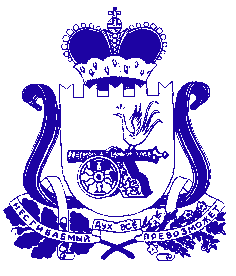 СОВЕТ ДЕПУТАТОВ КРАСНИНСКОГО ГОРОДСКОГО ПОСЕЛЕНИЯ КРАСНИНСКОГО РАЙОНА СМОЛЕНСКОЙ ОБЛАСТИРЕШЕНИЕот  25 октября  2017 года                                                                                    № 53О   внесении   изменений  в  решение  Совета депутатов Краснинского городского поселения Краснинского района   Смоленской    области от 30 мая 2016 года №30  (в ред. от 26  апреля 2017 года)  «Об утверждении Правил благоустройства территории Краснинского городского поселения Краснинского района Смоленской области»       Руководствуясь Федеральным законом от 06.10.2003 № 131-ФЗ «Об общих принципах организации местного самоуправления в Российской Федерации», Постановлением Главного государственного санитарного врача РФ от 25.09.2007 № 74 «О введении в действие новой редакции санитарно-эпидемиологических правил и нормативов СанПиН 2.2.1/2.1.1.1200-03 «Санитарно-защитные зоны и санитарная классификация предприятий, сооружений и иных объектов», «Государственным стандартом Российской Федерации ГОСТ Р 50597-93. Автомобильные дороги и улицы. Требования к эксплуатационному состоянию, допустимому по условиям обеспечения безопасности дорожного движения», утвержденным Постановлением Госстандарта Российской Федерации от 11октября 1993 года  № 221, с учетом предложений и дополнений, поступивших от населения, а также в  целях приведения в соответствие с действующим законодательством  Правил благоустройства территории Краснинского городского поселения Краснинского района Смоленской области, утвержденных  решением Совета депутатов Краснинского городского поселения Краснинского района Смоленской области от 30 мая 2016 года №30 (в ред. от 26 апреля 2017 года), Совет депутатов Краснинского городского поселения Краснинского района Смоленской областиРЕШИЛ:        1. Внести в Правила благоустройства территории Краснинского городского поселения Краснинского района Смоленской области следующие изменения:        1)раздел П:        - дополнить частью 2.16. следующего содержания:        «2.16. Наружная информация, вывески.          2.16.1. Распространение, установка и эксплуатация рекламных конструкций на территории муниципального образования осуществляется в соответствии с требованиями Федерального закона №38-ФЗ от 13.03.2006 г. «О рекламе».          2.16.2. Размещение, установка и эксплуатация объектов наружной информации производится по согласованию с уполномоченным органом в сфере архитектуры и градостроительства, по согласованию с отделом городского хозяйства администрации, в порядке, установленной Администрацией муниципального образования «Краснинский район» Смоленской области.          2.16.3.Установка всех видов объектов наружной информации согласовывается с владельцем земельного участка (при наземном размещении) или здания, сооружения (при размещении на фасадах домов).          2.16.4. Установка и эксплуатация объектов наружной информации допускается при условии выполнения необходимых работ по благоустройству, указанных в архитектурно – планировочном требовании.Информационные конструкции не должны ухудшать обзор знаков регулирования дорожного движения, создавать помех движению транспорта и пешеходов.          2.16.5. Самовольная установка знаков наружной информации запрещена.          2.16.6. Информационные объекты не должны нарушать архитектурный облик зданий, архитектурный комплекс застройки в целом, не должны создавать помех для прохода пешеходов и осуществления механизированной уборки улиц и тротуаров.          2.16.7. Контроль за техническим и эстетическим состоянием объектов наружной информации осуществляется отделом городского хозяйства Администрации муниципального образования «Краснинский район» Смоленской области, осуществляющим контроль за благоустройством, и соответствующими уполномоченными органами в сфере архитектуры и градостроительства. В адрес владельцев объектов наружной информации, распространяемой с нарушением действующих требований, направляется предписание, содержащие описание фактов нарушения, требования их устранения и устанавливаются сроки.          2.16.8. Ответственность за содержание прилегающей территории к объекту наружной информации, несут их владельцы.          2.16.9. Запрещается производить расклейку афиш, объявлений, агитационных печатных материалов на стенах зданий, столбах, деревьях, на опорах наружного освещения, распределительных щитах и других объектах, не предназначенных для этой цели. Нанесение рекламных объявлений и информации на покрытиях дорог, тротуаров — не допускается. Афиши, объявления и агитационные печатные материалы могут вывешиваться на специально отведенных и оборудованных афишных стендах с согласия их собственника.          2.16.10. Очистку от объявлений опор линий электропередач, опоры уличного освещения и другие опоры инженерной инфраструктуры цоколя зданий, заборов и других сооружений осуществляют организации, эксплуатирующие данные объекты.          2.16.11 Распространение наружной рекламы на объектах культурного наследия (памятниках истории и культуры) народов Российской Федерации, включенных в единый государственный реестр объектов культурного наследия (памятников истории и культуры) народов Российской Федерации, их территориях допускается в случаях и на условиях, которые предусмотрены Федеральным законом от 25 июня 2002 года N 73-ФЗ "Об объектах культурного наследия (памятниках истории и культуры) народов Российской Федерации", с соблюдением требований к рекламе и ее распространению, установленных настоящим Федеральным законом от 13 марта 2003 года №38-ФЗ».            -  дополнить частью 2.17. следующего содержания:            «2.17.Рекламные конструкции.            2.17.1. Распространение наружной рекламы с использованием щитов, стендов, строительных сеток, перетяжек, электронных табло, проекционного и иного предназначенного для проекции рекламы на любые поверхности оборудования (далее — рекламные конструкции), монтируемых и располагаемых на внешних стенах, крышах и иных конструктивных элементах зданий, строений, сооружений или вне их, а также остановочных пунктов движения общественного транспорта осуществляется владельцем рекламной конструкции, являющимся рекламораспространителем, с соблюдением требований настоящей статьи. Владелец рекламной конструкции (физическое или юридическое лицо) — собственник рекламной конструкции либо иное лицо, обладающее вещным правом на рекламную конструкцию или правом владения и пользования рекламной конструкцией на основании договора с ее собственником.            2.17.2. Самовольная установка рекламных конструкций запрещена.            2.17.3. Контроль за техническим и эстетическим состоянием объектов рекламных конструкций осуществляется отделом городского хозяйства Администрации муниципального образования «Краснинский район» Смоленской области (далее – Администрации), осуществляющим контроль за благоустройством, и соответствующими уполномоченными органами в сфере архитектуры и градостроительства. В адрес владельцев объектов наружной информации, распространяемой с нарушением действующих требований, направляется предписание, содержащие описание фактов нарушения, требования их устранения и устанавливаются сроки.            2.17.4. Распространение рекламы на знаке дорожного движения, его опоре или любом ином приспособлении, предназначенном для регулирования дорожного движения, не допускается.            2.17.5. Рекламная конструкция и ее территориальное размещение должны соответствовать требованиям технического регламента.            2.17.6. Установка и эксплуатация рекламной конструкции без разрешения, срок действия которого не истек, не допускаются. В случае установки и (или) эксплуатации рекламной конструкции без разрешения, срок действия которого не истек, она подлежит демонтажу на основании предписания администрации МО «Краснинский район» Смоленской области.            2.17.7. Владелец рекламной конструкции обязан осуществить демонтаж рекламной конструкции в течение месяца со дня выдачи предписания Администрации о демонтаже рекламной конструкции, установленной и (или) эксплуатируемой без разрешения, срок действия которого не истек, а также удалить информацию, размещенную на такой рекламной конструкции, в течение трех дней со дня выдачи указанного предписания.            2.17.8. Если рекламная конструкция присоединена к объекту муниципального имущества или к общему имуществу собственников помещений в многоквартирном доме при отсутствии согласия таких собственников на установку и эксплуатацию рекламной конструкции, в случае, установленном законодательством, ее демонтаж, хранение или в необходимых случаях уничтожение осуществляется за счет средств местного бюджета. По требованию Администрации владелец рекламной конструкции обязан возместить необходимые расходы, понесенные в связи с демонтажом, хранением или в необходимых случаях уничтожением рекламной конструкции.            2.17.9. В случае неисправности отдельных знаков рекламных изображений рекламные конструкции следует выключать полностью. Устранение повреждений рекламных изображений на рекламных конструкциях осуществляется их владельцами незамедлительно после выявления указанных фактов и (или) по предписаниям уполномоченных структурных подразделений Администрации муниципального образования «Краснинский район» Смоленской области».            2) раздел 4.1 дополнить пунктами  4.1.16, 4.1.17, 4.1.18  следующего содержания:            «4.1.16. Хозяйственные постройки, находящиеся при многоквартирных домах  должны содержаться таким образом, чтобы обеспечить опрятный  внешний вид  хозяйственных построек и исключить угрозу жизни и здоровья граждан, что достигается своевременной покраской, санитарной очисткой территории вокруг них, текущим и капитальным ремонтом и так далее.        4.1.17. Обязанности по  надлежащему содержанию  хозяйственных построек, расположенных на земельном участке под многоквартирным домом, поставленном  на государственный  кадастровый учет в установленном законом порядке,  возлагаются на собственников  или  иных владельцев, пользователей сараями, права которых на хозяйственные постройки  оформлены в соответствии с  законодательством Российской Федерации.        В случае, если  право  собственности  на хозяйственные постройки не  оформлено в установленном   законодательством Российской Федерации порядке, обязанности по содержанию хозяйственных построек в части  проведения  текущего и капитального ремонта,  обеспечения   надлежащего санитарного  состояния внутреннего  пространства хозяйственных построек возлагается на физических и юридических лиц, осуществляющих фактическое владение и пользование хозяйственными постройками; в остальной части обязанности по содержанию хозяйственных построек в надлежащем состоянии (внешнее облагораживание, покраска и так далее)  несут собственники   жилых помещений в многоквартирном доме, Совет многоквартирного дома, управляющая организация, товарищество собственников жилья или иной  потребительский кооператив (в зависимости от  выбранного способа управления многоквартирным домом),  за исключением  случаев, предусмотренных абзацем 2 подпункта 4.1.18. пункта 4.1.настоящих Правил.             4.1.18. Обязанности по  надлежащему содержанию  хозяйственных построек, расположенных на земельном участке под многоквартирным домом,  не поставленном  на государственный  кадастровый учет в установленном законом порядке, возлагаются на:- собственников  или  иных владельцев, пользователей хозяйственными постройками, права которых на хозяйственные постройки оформлены в соответствии с  законодательством Российской Федерации;- физических и юридических лиц, осуществляющих фактическое владение и пользование хозяйственными постройками, физических и юридических лиц, организаций,   ответственных за содержание   земельных участков, на которых расположены указанные  хозяйственные постройки».            2. Данное решение подлежит обнародованию путем размещения на информационных стендах и на официальном сайте муниципального образования «Краснинский район» Смоленской области  в информационно-телекоммуникационной сети «Интернет».Глава муниципального образованияКраснинского городского поселенияКраснинского района Смоленской области                               М.И.Корчевский II. УБОРКА ТЕРРИТОРИИ МУНИЦИПАЛЬНОГО ОБРАЗОВАНИЯ3.1. Общие положения3.1.1. Критериями оценки санитарного содержания и благоустройства территорий муниципального образования  являются показатели, установленные настоящими Правилами (приложение 2 к Правилам).3.1.2. Границы уборочных площадей, закрепленных за юридическими и физическими лицами, устанавливаются настоящими Правилами следующим образом.
3.1.2.1. Уборка территории, прилегающей к предприятиям, сооружениям и иным объектам, имеющим санитарно-защитные зоны, осуществляется предприятиями в пределах санитарно-защитных зон в соответствии с санитарно-эпидемиологическими правилами и нормативами "Санитарно-защитные зоны и санитарная классификация предприятий, сооружений и иных объектов. СанПиН 2.2.1/2.1.1.1200-03".Уборка территории, прилегающей к предприятиям, сооружениям и иным объектам и не вошедшей в санитарно-защитную зону, осуществляется предприятиями на всем ее протяжении в пределах 50 м от границ занимаемых предприятием земельных участков или до прилегающей проезжей части.3.1.2.2. Уборка территории, прилегающей к предприятиям, не имеющим санитарно-защитных зон, а также к учреждениям, организациям, расположенным в отдельно стоящих зданиях, осуществляется предприятиями, учреждениями, организациями по всему периметру занимаемой территории в пределах 50 м от границ земельного участка или до прилегающей проезжей части.3.1.2.3. Территории промышленных предприятий, строительных организаций, складов, баз и других организаций убираются владельцами.3.1.2.4. Уборка территории, прилегающей к учреждениям, организациям, расположенным во встроенно-пристроенных нежилых помещениях, осуществляется в пределах 5 м от границ земельного участка на всем протяжении или до прилегающей проезжей части.3.1.2.5. Уборка земельных участков, предоставленных под строительство, и прилегающих к ним территорий осуществляется застройщиками участков в пределах 50 м по периметру от его границ или до прилегающей проезжей части.3.1.2.6. Уборка незастроенных территорий, площадок, образованных после сноса домов, осуществляется организациями или застройщиками, осуществляющими расселение и снос домов, в пределах 50 м по периметру от границ земельного участка или до прилегающей проезжей части.3.1.2.7. Уборка строительных площадок и прилегающих территорий осуществляется строительными организациями в пределах 50 м по периметру от границ, отведенных под стройплощадку, или до прилегающей проезжей части.3.1.2.8. Уборка территории, прилегающей к торговым палаткам, киоскам, ларькам, осуществляется их собственниками в пределах 5 м по периметру или до прилегающей проезжей части.3.1.2.9. Уборка территории, прилегающей к трансформаторным и распределительным подстанциям, другим инженерным сооружениям, работающим в автоматическом режиме (без обслуживающего персонала), а также к опорам ЛЭП, осуществляется балансодержателями этих объектов в радиусе 5 м.3.1.2.10. Уборка въездов во дворы, дворовых территорий, тротуаров, а также газонов, устроенных между проезжей частью дорог и тротуарами, производится жилищно-эксплуатационными предприятиями, собственниками зданий, сооружений в соответствии с техническим паспортом.3.1.2.11. Уборка территории на улицах, где расположены индивидуальные жилые дома, осуществляется их собственниками от границ земельного участка до прилегающей проезжей части.3.1.2.12. Уборка проезжей части улиц,  мостов,   акваторий рек и водоемов  производится МУП «Коммунальщик».3.2.13. Уборка площади, парка, пешеходных дорожек производится МУП «Коммунальщик».
3.1.2.14. Уборка и содержание памятников, производится отделом городского хозяйства, МБУК Краснинская средняя школа, МУП «Коммунальщик». .
3.1.2.15. Уборка посадочных площадок пассажирского транспорта    производится МП «Пассажир». 3.1.2.16. Уборка территорий, прилегающих к отдельно стоящим рекламным конструкциям, производится их собственниками в радиусе 5 м или до прилегающей проезжей части.3.1.2.17. Уборка автозаправочных станций, автопарковок, автостоянок и территорий, прилегающих к ним в пределах 50 м по периметру от границ земельного участка, производится владельцами АЗС, стоянок, парковок.3.1.2.18. Организация уборки территорий городских кладбищ производится отделом городского хозяйства.3.1.3. При наличии разрыва уборочных площадей между строениями или домовладениями границы уборочных площадей, установленные настоящими Правилами, могут быть увеличены отделом городского хозяйства, но не более чем на 25 м.3.1.4. Уборка территории, которую невозможно убирать механизированным способом из-за недостаточной ширины либо сложной конфигурации, должна производиться вручную.3.1.5. Для поддержания чистоты в поселке  организации могут заключать договоры с муниципальными унитарными предприятиями на проведение механизированной уборки закрепленных за ними участков проезжей части улиц, тротуаров.
3.1.6. Квартиросъемщики и собственники квартир  многоквартирных домов обеспечивают содержание в чистоте дворовых территорий. На территории дворов должны производиться летняя и зимняя уборка, подметание, полив и мойка асфальтового покрытия, газонов,  вывоз снега, обработка противогололедными материалами, регулярная очистка водостоков и дренажей.3.2. Уборка территории муниципального образования  в весенне-летний период3.2.1. Период весенне-летней уборки устанавливается с 16 апреля по 15 октября. В случае резкого изменения погодных условий сроки проведения весенне-летней уборки могут изменяться. 3.2.2.С наступлением весны следует:- очистить канавы и лотки для стока воды от снега и льда, песка и грязи в местах, где это требуется для нормального отвода талых вод;- после таяния снега произвести общую очистку территорий, собрать и вывезти мусор на специально отведенные свалки.3.2.3. В весенний период муниципальными предприятиями, юридическими и физическими лицами на закрепленной территории производится массовая уборка и вывоз снега, грязи, мусора и песка с проезжей части улиц, тротуаров, газонов, дворовых территорий на специально отведенные места.3.2.4. Летняя уборка городских территорий предусматривает:- подметание проезжей части, тротуаров, дворовых территорий;- поливку проезжей части, тротуаров, дворовых территорий;- уборку мусора с газонов, в парке,  на пустырях, дворовых территориях, контейнерных площадках;- регулярное скашивание травы на газонах, обочинах дорог, склонах автотранспортных развязок;- вывоз мусора.3.2.5. Подметание дорожных покрытий,  улиц и проездов осуществляется с предварительным увлажнением дорожных покрытий в дневное время с 06.00 до 22.00, а на улицах с интенсивным движением транспорта - в ночное время с 22.00 до 06.00.3.2.6. Мойка дорожных покрытий проезжей части центральной улицы поселка, площади,  должна производится в ночное и дневное время.
При мойке проезжей части не допускается выбивание струей воды мусора на тротуары, газоны, посадочные площадки, павильоны остановок пассажирского транспорта, близко расположенные фасады зданий, объекты торговли и т.д..3.2.7. В жаркие дни (при температуре воздуха выше +25°С) должна производиться дополнительная поливка дорожных покрытий.3.2.8. Проезжая часть дорог должна быть полностью очищена от всякого вида загрязнений. 3.2.9. Лотковые зоны не должны иметь грунтово-песчаных наносов и загрязнений различным мусором.3.2.10. Тротуары  должны быть полностью очищены от грунтово-песчаных наносов, различного мусора, промыты.3.2.11. Обочины дорог должны быть очищены от крупногабаритного и другого мусора.
3.2.12. Бордюр должен содержаться в исправном состоянии, быть окрашен и очищен от мусора.3.3. Уборка и содержание дворовых территорий в летний период3.3.1. Уборка дворовых территорий включает в себя подметание дворовых территорий,  тротуаров от пыли, мелкого бытового мусора, сбор и удаление твердых и жидких бытовых отходов с территорий жилых домов.3.3.2. Подметание дворовых территорий,  тротуаров от пыли и мелкого бытового мусора, их мойка осуществляется домовладельцами,  собственниками квартир и квартиросъемщиками вручную. Чистота на территории должна поддерживаться в течение рабочего дня.3.3.3. Домовладельцы, в том числе владельцы домов индивидуальной застройки, обязаны обеспечить в темное время суток наружное освещение фасадов, подъездов, строений и табличек с нумерацией домов, подъездов.3.3.4. Домовые фонари и светильники у подъездов должны включаться и выключаться одновременно с наружным освещением поселка.3.3.5. Деревья, кустарники, газоны, цветники, находящиеся на дворовых территориях, должны содержаться в соответствии с агротехническими требованиями (своевременный полив, прополка, очистка от мусора и листвы, выкашивание травы, вырезка сухих и аварийных ветвей и деревьев, стрижка кустов и т.п.).3.3.6. Запрещается:1)сбрасывать мусор на озелененные территории, в смотровые колодцы, реки, каналы и водоемы;  2)сбрасывать траву, листья на проезжую часть и тротуары при скашивании и уборке газонов;        3)осуществлять вывоз мусора в несанкционированные места.(пункт 3.3.6. введен решением Совета депутатов Краснинского городского поселения Краснинского района Смоленской области от 26.04.2017 г. №19)3.4. Уборка городских территорий в осенне-зимний период3.4.1. Период осенне-зимней уборки устанавливается с 16 октября по 15 апреля. В случае резкого изменения погодных условий (снег, мороз) сроки начала и окончания зимней уборки корректируются.3.4.2. Содержание и уборка территорий поселения, включая автомобильные дороги, пешеходные дорожки, территория автобусной остановки (территория МП «Пассажир»), в осенне-зимний период включают сгребание и вывоз опавшей листвы, подметание, обработка противогололедными средствами, удаление снега и снежно-ледяных образований, уборку мусора и твердых бытовых отходов на контейнерных площадках и возле них, а также в местах их скопления, обеспечивающие нормальное и безопасное движение транспорта и пешеходов при любых погодных условиях.3.4.3. В период листопада организации, ответственные за уборку закрепленных территорий, производят сгребание и вывоз на специально отведенные участки опавшей листвы на газонах вдоль улиц и магистралей, дворовых территориях. Обязательна уборка от листьев тротуаров, пешеходных дорожек, переходов, ливневой канализации, дождеприемников.3.4.4. Мероприятия по подготовке уборочной техники к работе в зимний период проводятся балансодержателями техники в срок до 1 октября текущего года, к этому же сроку должны быть завершены работы по подготовке мест для приема снега.
В срок до 1 октября СОГУП «Краснинское ДРСУ» должны обеспечить завоз, заготовку и складирование необходимого количества противогололедных материалов.
3.4.5. Для поддержания чистоты в поселке, а также для нормального функционирования  транспорта юридические и физические лица заключают договоры со специализированными организациями на уборку и вывоз снега с закрепленной территории.3.4.6. При уборке дорог в парке и других зеленых зонах допускается временное складирование снега, не содержащего противогололедных материалов, на заранее подготовленные для этих целей площадки, при условии сохранности зеленых насаждений и обеспечении оттока талых вод.3.4.8. В зимний период пешеходные дорожки, урны и прочие элементы малых архитектурных форм, а также пространство перед ними и с боков, подходы к ним должны быть очищены от снега и наледи.3.4.9. Технология и режимы производства уборочных работ на проезжей части улиц и проездов, тротуаров и дворовых территориях должны обеспечивать беспрепятственное движение транспортных средств и пешеходов независимо от погодных условий.3.4.11. Зимняя уборка улиц и магистралей3.4.11.1. К первоочередным операциям зимней уборки относятся:
- обработка проезжей части дороги противогололедными материалами;- сгребание и подметание снега;- формирование снежного вала для последующего вывоза;- выполнение разрывов в валах снега на перекрестках, у остановок  пассажирского транспорта,в местах расположения пешеходных переходов - на ширину не менее 5 м, а также на подходах к школам, детским и медицинским учреждениям, предприятиям торговли, подъездов к административным и общественным зданиям, выездов из дворов.3.4.11.2. К операциям второй очереди относятся:
- удаление снега (вывоз);- скалывание льда и удаление снежно-ледяных образований.3.4.12. Требования к зимней уборке дорог
по отдельным технологическим операциям3.4.12.1. Обработка проезжей части городских дорог, пешеходных дорожек, тротуаров противогололедными материалами должна начинаться сразу с началом снегопада.
3.4.12.2. С началом снегопада в первую очередь обрабатываются противогололедными материалами наиболее опасные для движения транспорта участки магистралей и улиц - крутые спуски и подъемы, мосты, тормозные площадки на перекрестках улиц, остановки общественного транспорта, тротуары.3.4.12.3. Механизированная уборка проезжей части должна начинаться при высоте рыхлой массы на дорожном полотне 2,5 - 3,0 см, что соответствует 5 см свежевыпавшего неуплотненного снега.При длительном снегопаде циклы механизированной уборки проезжей части осуществляются после каждых 5 см свежевыпавшего снега.3.4.12.4. По окончании очередного цикла подметания необходимо приступить к выполнению работ по формированию снежных валов в лотках улиц и проездов, расчистке проходов в валах снега на остановках  пассажирского транспорта и в местах пешеходных переходов.3.4.12.5. При формировании снежных валов снег, очищаемый с проезжей части улиц и проездов, а также с тротуаров, сдвигается в лотковую часть улиц и проездов для временного складирования снежной массы.Формирование снежных валов не допускается:- на пересечениях всех дорог и улиц и проездов в одном уровне;- ближе 5 метров от пешеходного перехода;- ближе 20 метров от остановочного пункта  пассажирского транспорта.Ширина снежных валов в лотковой зоне улиц не должна превышать 1,5 м, валы снега должны быть подготовлены к погрузке в самосвалы.При формировании снежных валов в лотках не допускается перемещение снега на газоны.
3.4.12.6. Устройство разрывов в валах снега в указанных в подпункте 3.4.12.5 местах и перед въездами во дворы должно выполняться предприятием, сформировавшим снежный вал, в первую очередь, после выполнения механизированного подметания проезжей части.3.4.12.7. Барьерные ограждения, дорожные знаки и указатели должны быть очищены от снега и наледи для обеспечения безопасного движения транспорта.3.4.12.8. В период снегопадов и гололеда обработка тротуаров и других пешеходных зон противогололедными материалами должна начинаться сразу с началом снегопада. Время на обработку всей площади тротуаров, закрепленной за предприятием, выполняющим работы, не должно превышать четырех часов с начала снегопада.3.4.12.9. Снегоуборочные работы (механизированное подметание и ручная зачистка) на тротуарах и других пешеходных зонах начинаются с началом выпадения снега.Время, необходимое для выполнения снегоуборочных работ на тротуарах, не должно превышать:Для категорий дорог 1 - 2 (приложение №1 к Правилам) - двух часов после окончания снегопада.Для категорий дорог 3 - 4 (приложение №1 к Правилам) - четырех часов после окончания снегопада.3.4.12.10. При интенсивных длительных снегопадах циклы снегоочистки и обработки противогололедными материалами должны повторяться после каждых 5 см выпавшего снега.3.4.12.11. Очистка крыш, карнизов, водосточных труб от снега и ледяных наростов должна производиться своевременно владельцами зданий и сооружений в светлое время суток с обязательным осуществлением комплекса охранных мероприятий, обеспечивающих движение пешеходов и транспорта. Места ведения работ должны иметь ограждение, знаки, наблюдателей. Ответственность за несвоевременную очистку крыш от снега, удаление сосулек и безопасность проведения этих работ несут руководители, должностные лица жилищно-коммунальных предприятий, арендаторы и другие владельцы зданий.3.4.12.12. При сбрасывании снега с крыш должны быть приняты меры, обеспечивающие полную сохранность деревьев, кустарников, воздушных инженерных коммуникаций, растяжек контактных сетей, светофорных объектов, дорожных знаков.3.4.13. Запрещается3.4.13.1. Выдвигать или перемещать на проезжую часть  улиц и проездов снег, счищаемый с  дворовых территорий, территорий предприятий, организаций, строительных площадок, торговых объектов. Укладывать снег на теплофикационные, водопроводные, газовые, канализационные колодцы, складировать снег к фасадам зданий.3.4.13.2. Применение технической соли и жидкого хлористого кальция в чистом виде в качестве противогололедного материала на тротуарах, посадочных площадках, остановках  пассажирского транспорта, в парке,  дворах и прочих пешеходных и озелененных зонах.3.4.13.3. Переброска и перемещение загрязненного и засоленного снега (в т.ч. роторная), а также скола льда на газоны, цветники, кустарники и другие зеленые насаждения.
3.4.13.4. Переброска и перемещение снега с проезжей части на тротуары.
3.4.13.5. Использовать проезжую часть городских и магистральных улиц и дорог для стоянки транспортных средств в период обильного снегопада и организованных работ по уборке и вывозу снега.3.5. Уборка  дворовых территорий в зимний период3.5.1. Уборка  дворовых территорий должна производиться при снегопадах, образовании гололеда, оттепели и в другие периоды по мере необходимости с тем, чтобы обеспечить удобное и безопасное движение пешеходов и транспорта. В первую очередь должны быть расчищены дорожки для пешеходов, проезды во дворы и подъезды к местам размещения контейнеров для сбора бытовых и пищевых отходов, а также к площадкам для крупногабаритного мусора.3.5.2. Тротуары, дворовые территории и проезды должны быть очищены от снега и наледи на всю ширину тротуара или проезда. При возникновении наледи (гололеда) производится обработка противогололедными материалами.3.5.3. Снег, счищаемый с дворовых территорий, разрешается складировать на территориях дворов в местах, не препятствующих свободному проезду автотранспорта и движению пешеходов. Не допускается повреждение зеленых насаждений при складировании снега.Складирование снега на внутридворовых территориях должно предусматривать отвод талых вод.IV. САНИТАРНОЕ СОДЕРЖАНИЕ ТЕРРИТОРИИ МУНИЦИПАЛЬНОГО ОБРАЗОВАНИЯ4.1. Общие положения4.1.1. Предприятия, учреждения и организации, независимо от форм собственности и ведомственной принадлежности, обязаны содержать в порядке, отвечающем эстетическим, экологическим и санитарным требованиям, всю закрепленную за ними территорию.4.1.2. Система санитарной очистки и уборки территорий поселка должна предусматривать рациональный сбор, быстрое удаление, надежное обезвреживание и экономически целесообразную утилизацию бытовых отходов.4.1.3. Объектами очистки являются: территория предприятий, учреждений, организаций, домовладений, уличные проезды, кладбища, объекты культурно-бытового назначения, парки,  площадь, места массового отдыха граждан.4.1.4. Удаление бытовых отходов и мусора из домовладений осуществляется специализированной  организацией в соответствии с заключенными договорами, причем мусор, способный быстро загнивать, являющийся питательной средой для размножения мух, грызунов и болезнетворных бактерий, должен вывозиться регулярно по графику в сроки, соответствующие санитарным требованиям: при температуре +5°С и ниже - срок хранения должен быть не более трех суток, при температуре свыше +5°С - не более одних суток (ежедневный вывоз).4.1.5. Предприятия, учреждения, организации, независимо от форм собственности, владельцы торговых киосков, ларьков, палаток, павильонов,  граждане, проживающие в индивидуальном жилищном фонде, заключают договоры на сбор и утилизацию бытовых отходов специализированной организацией, оказывающей этот вид услуг, или при удалении отходов методом самовывоза получают разрешение на обезвреживание твердых бытовых отходов на полигоне ТБО.4.1.6. Порядок вывоза и организации уборки ТБО от частных домовладений на территории муниципального образования определяется нормативным правовым актом, принимаемым Советом депутатов Краснинского городского поселения.
4.1.7. На вокзале, рынке, площади, в парке, зонах отдыха, в учреждениях образования, здравоохранения и других местах массового посещения населения, а также на улицах, у жилых домов, на остановках  пассажирского транспорта, у входа в торговые объекты должны быть установлены урны. Урны устанавливаются на расстоянии 50 м одна от другой на улицах первой категории, вокзале и в других местах массового посещения населения; на остальных улицах, во дворах и на других территориях - на расстоянии до 100 м. У входов в торговые объекты - в количестве не менее двух.За установку и содержание урн в чистоте несут ответственность юридические и физические лица, осуществляющие уборку закрепленных за ними территорий.
Очистка урн производится по мере их заполнения. Мойка урн производится по мере их загрязнения, но не реже одного раза в неделю. Очистка и мойка урн, установленных у торговых объектов, осуществляется торговыми организациями.Покраска урн осуществляется балансодержателями один раз в год (апрель).
4.1.8. Для сбора твердых бытовых отходов в благоустроенном жилищном фонде следует применять стандартные металлические контейнеры.
В домовладениях, не имеющих канализации, допускается применять деревянные или металлические сборники.Площадки для установки контейнеров должны быть удалены от жилых домов, детских учреждений, спортивных площадок и от мест отдыха населения на расстояние не менее 20 м, но не более 100 м. Размер площадок должен быть рассчитан на установку необходимого числа контейнеров.
Для обеспечения шумового комфорта жителей вывоз бытовых и пищевых отходов необходимо производить не ранее 6.00 и не позднее 22.00.4.1.9. На территориях домовладений могут быть выделены специальные площадки для размещения контейнеров с подъездами для транспорта. Площадка должна быть открытой, с водонепроницаемым покрытием, с ограждением из стандартных железобетонных изделий или других материалов, с посадкой вокруг площадки кустарниковых насаждений.4.1.10. Металлолом и крупногабаритные предметы, обрезанные ветви деревьев и т.д. складируются в специально установленные для этого места и вывозятся предприятиями и организациями, на балансе которых находятся жилые и бытовые помещения, по мере накопления, но не реже одного раза в неделю.4.1.10. Ответственность за содержание мусоросборников и территории, прилегающей к месту выгрузки отходов из мусоросборников, несет домовладелец, а за своевременный вывоз мусора - специализированная организация в соответствии с заключенными договорами.
4.1.11. Управляющие организации многоквартирных домов либо выбранные на конкурсной основе предприятия должны:- обеспечить  сборниками отходов (контейнерами) и содержать их в надлежащем санитарном состоянии, технически исправными, исключить случаи возгорания контейнеров;- обеспечивать подъезд спецавтотранспорта и подход к  сборникам мусора;
- принимать меры по обеспечению регулярной мойки и дезинфекции  площадок и сборников отходов;- проводить разъяснительную работу и организовывать население для выполнения мероприятий по соблюдению санитарных правил содержания территорий;- осуществлять контроль за своевременным вывозом мусора.4.1.12. Домовладения, не имеющие канализации, должны иметь утепленные выгребы дворовых туалетов и сборники для жидких отходов с непроницаемым дном и стенами, закрывающиеся крышками.
Туалетные выгребы, сборники для сбора жидких отходов, мусорные баки и контейнеры должны содержаться в исправном состоянии, своевременно очищаться и дезинфицироваться.4.1.13. Обезвреживание твердых и жидких бытовых отходов производится на специально отведенных участках или специальных сооружениях по обезвреживанию и переработке. Запрещается вывозить отходы на другие, не предназначенные для этого места.4.1.14. Подборка рассыпавшегося после погрузки спецавтомашин мусора производится немедленно силами владельца специализированного транспорта по периметру контейнерной площадки в пределах 5 метров.4.1.15. Отходы, образующиеся при строительстве, ремонте, реконструкции жилых и общественных зданий (в том числе жилых помещений), а также объектов культурно-бытового назначения, вывозятся физическими и юридическими лицами, производящими работы, на специальный полигон.4.1.16. Хозяйственные постройки, находящиеся при многоквартирных домах  должны содержаться таким образом, чтобы обеспечить опрятный  внешний вид  хозяйственных построек и исключить угрозу жизни и здоровья граждан, что достигается своевременной покраской, санитарной очисткой территории вокруг них, текущим и капитальным ремонтом и так далее.(пункт 4.1.16 введен решением Совета депутатов Краснинского городского поселения Краснинского района Смоленской области от 25.10.2017 г. №53)4.1.17. Обязанности по  надлежащему содержанию  хозяйственных построек, расположенных на земельном участке под многоквартирным домом, поставленном  на государственный  кадастровый учет в установленном законом порядке,  возлагаются на собственников  или  иных владельцев, пользователей сараями, права которых на хозяйственные постройки  оформлены в соответствии с  законодательством Российской Федерации.        В случае, если  право  собственности  на хозяйственные постройки не  оформлено в установленном   законодательством Российской Федерации порядке, обязанности по содержанию хозяйственных построек в части  проведения  текущего и капитального ремонта,  обеспечения   надлежащего санитарного  состояния внутреннего  пространства хозяйственных построек возлагается на физических и юридических лиц, осуществляющих фактическое владение и пользование хозяйственными постройками; в остальной части обязанности по содержанию хозяйственных построек в надлежащем состоянии (внешнее облагораживание, покраска и так далее)  несут собственники   жилых помещений в многоквартирном доме, Совет многоквартирного дома, управляющая организация, товарищество собственников жилья или иной  потребительский кооператив (в зависимости от  выбранного способа управления многоквартирным домом),  за исключением  случаев, предусмотренных абзацем 2 подпункта 4.1.18. пункта 4.1.настоящих Правил. (пункт 4.1.17 введен решением Совета депутатов Краснинского городского поселения Краснинского района Смоленской области от 25.10.2017 г. №53)4.1.18. Обязанности по  надлежащему содержанию  хозяйственных построек, расположенных на земельном участке под многоквартирным домом,  не поставленном  на государственный  кадастровый учет в установленном законом порядке, возлагаются на:- собственников  или  иных владельцев, пользователей хозяйственными постройками, права которых на хозяйственные постройки оформлены в соответствии с  законодательством Российской Федерации;- физических и юридических лиц, осуществляющих фактическое владение и пользование хозяйственными постройками, физических и юридических лиц, организаций,   ответственных за содержание   земельных участков, на которых расположены указанные  хозяйственные постройки». (пункт 4.1.18 введен решением Совета депутатов Краснинского городского поселения Краснинского района Смоленской области от 25.10.2017 г. №53)4.2. Санитарное содержание парков4.2.1. В городском парке хозяйственная зона с участками, выделенными для установки сменных мусоросборников, должна быть расположена не ближе 50 м от мест массового скопления отдыхающих (детская площадка,   главная аллея,  и др.).4.2.2. При определении числа урн необходимо исходить из расчета: одна урна на 800 м2 площади парка. На главных аллеях расстояние между урнами не должно быть более 40 м. У каждого торгового помещения необходимо устанавливать урну емкостью не менее 10 л.4.2.3. При определении числа контейнеров для хозяйственных площадок следует исходить из среднего накопления отходов за 3 дня.4.2.4. Общественные туалеты необходимо устраивать на расстоянии не ближе 50 м от мест массового скопления отдыхающих, исходя из расчета: одно место на 500 посетителей.4.2.5. Основную уборку парка следует производить до 8 часов утра. Днем необходимо производить текущую уборку, поливать зеленые насаждения.4.3. Санитарное содержание территорий организаций,
предприятий торговли и общественного питания
4.3.1. Организации, предприятия и индивидуальные предприниматели, осуществляющие торговлю и общественное питание, обязаны соблюдать чистоту и порядок на закрепленных территориях.4.3.2. Руководители организаций, предприятий торговли и общественного питания обязаны обеспечить:- полную уборку закрепленных территорий не менее двух раз в сутки, чистоту и порядок торговой точки в течение рабочего времени;-  заключение договоров со специализированной организацией на вывоз или утилизацию твердых бытовых отходов;-  наличие возле каждой торговой точки не менее двух урн;- приобретение в собственность стандартных контейнеров для мусора или заключение договора о праве совместного пользования стандартными контейнерами для мусора, установленными в местах, организованных для временного хранения отходов;- наличие передвижного мобильного биотуалета при отсутствии стационарного туалета в радиусе 500 - 700 метров от торговой точки либо заключение договора на пользование туалетом в близрасположенных объектах общественного назначения;- соблюдение посетителями чистоты и порядка;- соблюдение санитарных норм уровня шума в квартирах граждан при размещении указанных предприятий во встроенных и пристроенных к жилым домам помещениях, в отдельно стоящих зданиях, расположенных на территориях, непосредственно прилегающих к жилым домам.4.3.3. Организациям, предприятиям торговли и общественного питания запрещается:
- использовать для организации мест временного хранения отходов нестандартные контейнеры объемом выше 0,8 куб. метров;- нарушать асфальтобетонное покрытие тротуаров, целостность прилегающих зеленых зон и объектов внешнего благоустройства при установке открытых временных павильонов;- складировать отходы производства и потребления в контейнеры и урны, предназначенные для сбора бытового мусора.4.3.4. Санитарно-защитная зона для предприятий, имеющих торговую площадь более одной тысячи кв. м (отдельно стоящие супермаркеты, торговые комплексы и центры), составляет 50 метров по периметру.4.4. Санитарное содержание универсальной ярмарки 4.4.1. Отдел городского хозяйства обеспечивает надлежащее санитарное содержание территории универсальной ярмарки.4.4.2. Технический персонал универсальной ярмарки  после ее закрытия производит основную уборку территории. Днем производится текущая уборка и очистка наполненных отходами мусоросборников. Один день в неделю объявляется санитарным для уборки и дезинфекции всей территории универсальной ярмарки, торговых мест. 4.4.3. Территория универсальной ярмарки  должна иметь твердое покрытие с уклоном для стока ливневых и талых вод.4.4.4. На универсальной ярмарке  без канализации общественные туалеты с непроницаемыми выгребами следует располагать на расстоянии не менее 50 м от места торговли. Число расчетных мест в них должно быть не менее одного на каждые 50 торговых мест.4.4.5. Санитарно-защитная зона для  универсальной ярмарки продовольственных и промышленных товаров составляет 50 метров по периметру.4.5. Санитарное содержание мест захоронения (кладбищ)4.5.1. Организация уборки и контроль за санитарным состоянием мест захоронений (кладбищ) осуществляются отделом городского хозяйства.
4.5.2. Граждане, осуществляющие уход за могилой, обязаны содержать могилы, надмогильные сооружения (оформленный могильный холм, памятник, цоколь, цветник) и зеленые насаждения в надлежащем санитарном состоянии собственными силами или силами специализированной организации по вопросам похоронного дела на договорной основе за плату.
4.5.3. Гражданам, посещающим кладбища, работникам специализированной организации на территории кладбищ запрещается:- засорять территорию;-  рыть ямы для добывания песка, глины, грунта;- осуществлять складирование строительных и других материалов;- ломать и выкапывать зеленые насаждения, рвать цветы, срезать дерн;- выгуливать собак, пасти домашних животных;- разводить костры;- парковать личный транспорт на территории кладбищ, создавая помехи для проезда специализированного транспорта (катафалков).4.5.4. Санитарно-защитная зона кладбищ составляет:- для кладбищ смешанного и традиционного захоронения площадью  от 20 до 40 гектаров - 500 метров по периметру;- для кладбищ смешанного и традиционного захоронения площадью менее  20 гектаров - 300 метров по периметру;- для закрытых кладбищ и кладбищ с погребением после кремации - 50 метров по периметру.4.6. Санитарное содержание
и режим работы общественных туалетов
4.6.1. Влажная уборка общественных туалетов должна производиться ежедневно с применением дезинфицирующих средств.4.7. Ветеринарно-санитарное содержание территории городского поселения4.7.1. Трупы животных, абортированные и мертворожденные плоды утилизируются после обязательного осмотра ветеринарным специалистом и по его заключению, определяющему порядок их утилизации или уничтожения.4.7.2. Выбор и отвод земельного участка под  скотомогильник осуществляет Администрацией муниципального образования «Краснинский район» Смоленской области по представлению с СОГБУВ «Краснинская ветстанция», согласованному с  Управлением Федеральной        службы по надзору в сфере защиты прав потребителей и благополучия человека по Смоленской области. V. ОБЕСПЕЧЕНИЕ САНИТАРНОЙ БЕЗОПАСНОСТИ, ЧИСТОТЫ И ПОРЯДКА НА ТЕРРИТОРИИ ПОСЕЛЕНИЯВ целях обеспечения санитарной безопасности, чистоты и порядка на территории муниципального образования запрещается:5.1. нарушение законодательства в области обеспечения санитарно-эпидемиологического благополучия населения, выражающееся в нарушении действующих санитарных правил и гигиенических нормативов, невыполнении санитарно-гигиенических и противоэпидемических мероприятий;5.2. нарушение санитарно-эпидемиологических требований к эксплуатации жилых помещений и общественных помещений, зданий, сооружений и транспорта;5.3. самовольное занятие земельного участка;5.4. несоблюдение экологических и санитарно-эпидемиологических  требований при обращении с отходами производства и потребления, веществами, разрушающими озоновый слой, или иными опасными веществами;5.5. нарушение правил водопользования;5.6. нарушение правил эксплуатации водохозяйственных или водоохранных сооружений и устройств;5.7. нарушение специального режима осуществления хозяйственной и иной деятельности на прибрежной защитной полосе водного объекта, водоохраной зоны водного объекта либо режима осуществления хозяйственной или иной деятельности на территории зоны санитарной охраны источников питьевого и хозяйственно-бытового водоснабжения;а также запрещается:- сорить на улицах, площади, в парке, во дворах и в других общественных местах; выставлять тару с мусором и отходами на улицах;- выливать жидкие отходы (помои, рассолы от продажи рыбных и овощных солений и др.), сметать мусор на территорию двора и на улицы, использовать для этого колодцы водостоков ливневой канализации, а также пользоваться поглощающими ямами и закапывать жидкие отходы в землю;-выносить бытовой мусор и отходы в урны, установленные в общественных местах;- сбрасывать биологические отходы в бытовые мусорные контейнеры, в водоемы и реки;- производить захоронение в землю биологических отходов, вывозить на свалки и полигоны для захоронения;-сбрасывать в водоемы, овраги отходы любого вида;- производить засыпку колодцев коммуникаций бытовым мусором и использовать их как бытовые ямы;-выгружать мусор и грунт в иных местах, кроме специально отведенных для этой цели, согласованных с органами, осуществляющими санитарно-эпидемиологический надзор и экологический контроль;-хранить песок, глину, кирпич, блоки, плиты и другие строительные материалы на тротуарах, газонах, в колодцах коммуникаций и прилегающей территории без разрешения отдела городского хозяйства, владельца коммуникаций;-сжигать отходы, мусор, листья, обрезки деревьев на территории поселения, а также сжигать мусор в контейнерах;-складирование предприятиями и учреждениями отходов 1-го и 2-го классов опасности, а также специфических отходов (в том числе одноразовых шприцев и медицинских систем, отработанных автошин, люминесцентных ламп, ртутьсодержащих приборов и ламп) в контейнеры и урны общего пользования.VI. СОДЕРЖАНИЕ ЖИВОТНЫХ В МУНИЦИПАЛЬНОМ ОБРАЗОВАНИИ6.1. Владельцы животных должны предотвращать опасное воздействие своих животных на других животных и людей, а также обеспечивать тишину для окружающих в соответствии с санитарными нормами, соблюдать действующие санитарно-гигиенические и ветеринарные правила. Допускается нахождение животных в общественных местах только с сопровождающим лицом, с целью сопровождения животного от места содержания до места выгула, при условии соблюдения владельцем животного мер безопасности людей, животных и окружающей среды. Владелец животного обеспечивает уборку продуктов жизнедеятельности сопровождаемого животного.6.2. Не допускается содержание домашних животных на балконах, лоджиях, в местах общего пользования многоквартирных жилых домов.6.3. Запрещается передвижение сельскохозяйственных животных на территории муниципального образования без сопровождающих лиц.6.4. Выпас сельскохозяйственных животных осуществляется на специально отведенных администрацией муниципального образования местах выпаса под наблюдением владельца или уполномоченного им лица.6.5. Отлов бродячих животных осуществляется специализированными организациями по договорам с администрацией муниципального образования в пределах средств, предусмотренных в бюджете муниципального образования на эти цели.VII. КОНТРОЛЬ ЗА СОБЛЮДЕНИЕМ ПРАВИЛ7.1. Контроль за соблюдением настоящих Правил осуществляют в пределах своей компетенции:
- Администрация муниципального образования «Краснинский район» Смоленской области;- отдел городского хозяйства;-ТОТУФС Роспотребнадзор в Краснинском  районе;-государственная ветеринарная служба поселка;-управление ГИБДД по Руднянскому району.7.2. Должностные лица, руководители предприятий, жители поселения обязаны обеспечивать все условия, необходимые для осуществления контроля.VIII. ОТВЕТСТВЕННОСТЬ ЗА НАРУШЕНИЕ ПРАВИЛ(раздел YIII  исключен решением Совета депутатов Краснинского городского поселения Краснинского района Смоленской области от 26.04.2017 г. №19)КЛАССИФИКАЦИЯ
ГОРОДСКИХ МАГИСТРАЛЕЙ,  УЛИЦ И ПРОЕЗДОВКатегория 1 - магистральные дороги регулируемого движения, обеспечивающие транспортную связь между районами города на отдельных участках и направлениях преимущественно грузового движения, осуществляемого вне жилой застройки, имеющие выходы на внешние автомобильные дороги и пересекающиеся с другими улицами и дорогами в одном уровне с интенсивностью движения более 3000 авт./сут.
Категория 2 - магистральные улицы общегородского значения регулируемого движения, обеспечивающие транспортную связь между жилыми, промышленными районами и центром города, центрами планировочных районов, имеющие выход на магистральные улицы и дороги и внешние автомобильные дороги и пересекающиеся с ними в одном уровне. Интенсивность движения от 1000 до 3000 авт./сут.Категория 3 - магистральные улицы районного значения, обеспечивающие транспортную и пешеходную связь между жилыми и промышленными районами, общественными центрами и имеющие выход на другие магистральные улицы. Интенсивность движения менее 1000 авт./сут.
Категория 4 - улицы и дороги местного значения, обеспечивающие транспортную (без пропуска грузового и общественного транспорта) и пешеходную связь на территории жилых районов (микрорайонов) и имеющие выход на магистральные улицы и дороги регулируемого движения.КРИТЕРИИ ОЦЕНКИ
САНИТАРНОГО СОДЕРЖАНИЯ
И БЛАГОУСТРОЙСТВА ГОРОДСКИХ ТЕРРИТОРИЙ1. КРИТЕРИИ СОДЕРЖАНИЯ ПРОЕЗЖЕЙ ЧАСТИ УЛИЦ
ЗИМНЯЯ УБОРКА ГОРОДСКИХ ДОРОГЛЕТНЯЯ УБОРКА ГОРОДСКИХ ДОРОГ2. КРИТЕРИИ СОДЕРЖАНИЯ ИНЫХ ТЕРРИТОРИЙ
ЗИМНЕЕ СОДЕРЖАНИЕ ТЕРРИТОРИЙЛЕТНЕЕ СОДЕРЖАНИЕ ТЕРРИТОРИЙ3. КРИТЕРИИ СОДЕРЖАНИЯ ГАЗОНОВ,  ПАРКАПРАВИЛА БЛАГОУСТРОЙСТВА  ТЕРРИТОРИИ
  КРАСНИНСКОГО ГОРОДСКОГО ПОСЕЛЕНИЯ
КРАСНИНСКОГО РАЙОНА СМОЛЕНСКОЙ ОБЛАСТИI. ОБЩИЕ ПОЛОЖЕНИЯ1.1. Настоящие Правила благоустройства  территории муниципального образования Краснинское городское поселение Краснинского района Смоленской области (далее - Правила) разработаны на основе законодательства Российской Федерации и направлены на повышение уровня благоустройства, санитарного содержания и уборки территории муниципального образования Краснинское городское поселение Краснинского района Смоленской области (далее – муниципальное образование), а также ответственности должностных лиц и жителей муниципального образования за их выполнение.1.2. Правила устанавливают единые и обязательные к исполнению требования в сфере благоустройства, определяют порядок уборки и содержания территории муниципального образования, включая внутренние производственные территории, для всех юридических и физических лиц, являющихся собственниками, пользователями или владельцами земель, застройщиками, собственниками, владельцами и арендаторами зданий, строений и сооружений, расположенных на территории поселения, независимо от формы собственности, ведомственной принадлежности и гражданства.1.3. Координацию деятельности коммунальной службы в области внешнего благоустройства, озеленения, санитарной очистки, уборки территорий, обеспечения чистоты и порядка в  муниципальном образовании осуществляет отдел городского хозяйства Администрации  муниципального образования  «Краснинский район» Смоленской области (далее – отдел городского хозяйства)  в соответствии со своими должностными полномочиями.
1.4. Основные понятия, используемые в настоящих Правилах:
Благоустройство поселения - совокупность работ и мероприятий, направленных на создание благоприятных, здоровых и культурных условий жизни, трудовой деятельности и досуга населения поселения.Территория предприятий, организаций, учреждений и иных хозяйствующих субъектов - часть территории муниципального образования, имеющая площадь, границы, местоположение, правовой статус и другие характеристики, отражаемые в соответствующем земельном кадастре, переданная (закрепленная) целевым назначением юридическим или физическим лицам на правах, предусмотренных законодательством.Закрепленная территория - часть территории муниципального образования, непосредственно прилегающая к границам предприятия, здания, строения, сооружения, строительной площадке, объекту торговли, отдельно стоящей рекламной конструкции и иным объектам, уборку которой осуществляют юридические и физические лица в соответствии с настоящими Правилами.
Санитарно-защитная зона - территория, определяемая в соответствии с Санитарными эпидемиологическими правилами и нормативами "Санитарно-защитные зоны и санитарная классификация предприятий, сооружений и иных объектов. СанПиН 2.2.1/2.1.1.1200-03".
Граница санитарно-защитной зоны - линия, ограничивающая территорию или максимальную из плановых проекций пространства, за пределами которых нормируемые факторы воздействия не превышают установленные гигиенические нормативы.
Твердые бытовые отходы (ТБО) - отходы, образующиеся в результате жизнедеятельности населения (приготовление пищи, упаковка товаров, уборка и текущий ремонт жилых помещений и др.).Биологические отходы - фекальные отходы нецентрализованной канализации; трупы животных и птиц, в том числе лабораторных; абортированные и мертворожденные плоды; ветеринарные конфискаты (мясо, рыба и другая продукция животноводческого происхождения), выявленные после ветеринарно-санитарной экспертизы; другие отходы, получаемые при переработке пищевого и непищевого сырья животного происхождения.
Утилизация биологических отходов - использование биологических отходов в качестве технических и кормовых продуктов или удобрений.Уничтожение биологических отходов - уничтожение путем сжигания или обезвреживания в биотермических ямах, исключающее возможность распространения инфекционных болезней и загрязнение окружающей среды.Крупногабаритный мусор (КГМ) - отходы потребления и хозяйственной деятельности (бытовая техника, мебель, металлолом и др.), утратившие свои потребительские свойства.Санитарная очистка территории - сбор, вывоз и утилизация (обезвреживание) твердых бытовых отходов и крупногабаритного мусора.Вывоз ТБО (КГМ) - выгрузка ТБО из контейнеров (загрузка КГМ) в специализированный транспорт, зачистка контейнерных площадок и подъездов к ним от просыпавшегося мусора, транспортировка их с мест сбора мусора на объекты утилизации (полигоны захоронения и т.п.).Договор на вывоз ТБО (КГМ) - письменное соглашение, имеющее юридическую силу, заключенное между заказчиком и подрядной специализированной организацией на вывоз ТБО (КГМ);
Несанкционированная свалка мусора - самовольный (несанкционированный) сброс (размещение) или складирование ТБО, КГМ, отходов производства и строительства, другого мусора, образованного в процессе деятельности юридических или физических лиц, на площади свыше 50 кв. м и объемом свыше 30 куб. м.Утилизация (обезвреживание) мусора и отходов (кроме биологических) - специальная обработка мусора (захоронение на полигонах и т.п.) с целью превращения его в инертный (нейтральный) вид, не оказывающий вредного влияния на экологию.Критерии оценок состояния уборки и санитарного содержания территорий - показатели, на основании которых производится оценка состояния уборки и санитарного содержания территории города или района.Брошенный разукомплектованный автотранспорт - транспортное средство, от которого собственник в установленном порядке отказался, не имеющее собственника, собственник которого неизвестен. Заключения о принадлежности транспортного средства (наличии или отсутствии собственника) представляет УГИБДД по Руднянскому району.Категория улиц - классификация городских улиц и проездов в зависимости от интенсивности движения транспорта и особенностей, предъявляемых к их эксплуатации и содержанию (приложение 1 к Правилам).Пешеходные улицы и зоны - пешеходная связь с местами приложения труда, учреждениями и предприятиями обслуживания, в том числе в пределах общественных центров, местами отдыха и остановочными пунктами городского пассажирского транспорта.Газон - участок земли с искусственно созданным травяным покровом, коротко подстригаемый.
Специализированная организация - организация независимо от ее организационно-правовой формы, а также индивидуальные предприниматели, оказывающие потребителю услуги по возмездному договору. В случаях, предусмотренных законодательством, специализированная организация обязана иметь соответствующую лицензию на оказание данного вида услуг.
1.5. Содержание и благоустройство территории муниципального образования обеспечивается отделом городского хозяйства силами и средствами предприятий, организаций, учреждений всех форм собственности, физическими лицами и иными собственниками или законными владельцами зданий, сооружений, земельных участков, а также предприятиями и гражданами, осуществляющими мелкорозничную торговлю (в том числе с рук, лотков, автомашин).
Для обеспечения должного санитарного уровня содержания территорий поселения и более эффективного использования парка специальных машин отделом городского хозяйства ежегодно утверждаются:-   специальные участки для вывоза листвы и снега;- список улиц,  проездов, подлежащих механизированной и ручной уборке МУП «Коммунальщик».1.6.Благоустройство муниципального образования включает в себя:- подготовку территорий к застройке, тротуаров, пешеходных дорожек, площадок, ограждений, открытых спортивных сооружений, оборудование мест отдыха, озеленение;
-  содержание в надлежащем состоянии зданий и сооружений, дорог, мостов, водопропускных труб,  сетей уличного освещения,  малых архитектурных форм, других объектов;
- проведение земляных работ и восстановление нарушенных элементов благоустройства после строительства, реконструкции и ремонта объектов коммунального назначения, коммуникаций, дорог, железнодорожных путей, мостов, пешеходных переходов, проведение реставрационных и археологических работ.1.7. Благоустройство муниципального образования  разрешается осуществлять на основании проектов, предусматривающих весь комплекс работ, влияющих на художественную выразительность, обеспечивающих сохранность памятников истории и культуры, техническую исправность дорог, тротуаров, зеленых зон, малых архитектурных форм, киосков, павильонов, средств наружной рекламы и информации и соответствующих планам благоустройства.
1.8. Содержание улиц муниципального образования, тротуаров, мостов и включает в себя комплекс мероприятий сезонного характера, обеспечивающих чистоту и опрятный вид проезжей части, тротуаров и других дорожных сооружений, а также нормальные условия движения транспорта и пешеходов.Содержание дорог включает в себя комплекс работ, в результате которых поддерживается транспортно-эксплуатационное состояние дорог, дорожных сооружений, полосы отвода, элементов обустройства дорог, организации и безопасности движения, отвечающих требованиям ГОСТ Р 50597-93 «Автомобильные дороги и улицы. Требования к эксплуатационному состоянию, допустимому по условиям обеспечения безопасности дорожного движения». 1.9. Санитарная очистка и уборка территории муниципального образования  предусматривают рациональный сбор, быстрое удаление, надежное обезвреживание и экологически целесообразную утилизацию бытовых отходов (хозяйственно-бытовых, в том числе пищевых отходов из жилых и общественных зданий, предприятий торговли, общественного питания, культурно-бытового назначения, жидких - из канализованных зданий, уличного мусора, смета и других бытовых отходов, скапливающихся на территории поселения).
1.10. Содержание территорий муниципального образования  включает в себя текущий ремонт дорог, тротуаров, искусственных сооружений, регулярную уборку грязи, мусора, снега и льда с тротуаров и проезжей части улиц и мостов, систематическую мойку и полив покрытий, уход за газонами и зелеными насаждениями, своевременный текущий ремонт фасадов зданий, включая отдельные элементы (цоколи, ступени, карнизы, двери, козырьки, водосточные трубы, витрины, рекламы и т.п.), опор уличного освещения и контактной сети, малых архитектурных форм, ремонт и очистку смотровых колодцев и дождеприемников и открытых лотков, входящих в состав искусственных сооружений.1.11. Предприятия, учреждения, организации, независимо от форм собственности и ведомственной подчиненности, общественные объединения, должностные лица и граждане обязаны соблюдать настоящие Правила, обеспечивать надлежащую чистоту и порядок на территории городского поселения, поддерживать в исправном состоянии здания и сооружения.II. СОДЕРЖАНИЕ ЭЛЕМЕНТОВ ВНЕШНЕГО БЛАГОУСТРОЙСТВА
ТЕРРИТОРИИ МУНИЦИПАЛЬНОГО ОБРАЗОВАНИЯ И ТРАНСПОРТНЫХ СРЕДСТВ2.1. Общие положения2.1.1. Поддержание внешнего благоустройства территорий муниципального образования осуществляется в целях обеспечения высоких эстетических качеств и комфортности среды проживания населения муниципального образования.2.1.2. Производственные и административные здания, жилые дома, павильоны и киоски, конструктивные элементы мостов, ограждения, реклама, вывески, малые архитектурные формы, технические средства организации дорожного движения, сети и опоры уличного освещения, водоотводящие устройства от наружных стен зданий, другие элементы внешнего благоустройства должны постоянно поддерживаться в исправном инженерно-техническом состоянии, быть чистыми, иметь соответствующую окраску.2.1.3. Улицы, и переулки должны иметь указатели с обозначением наименования. Указатели устанавливаются на стенах зданий, (расположенных на перекрестках с обеих сторон улицы). Жилые дома, производственные и административные здания обозначаются номерными знаками. Буквы и цифры указателей должны соответствовать утвержденным требованиям.
2.1.4. Предприятия, организации, учреждения должны иметь на здании, в котором они располагаются, вывески со своим наименованием и другой необходимой информацией.
2.1.5. Размещение и содержание объектов наружной рекламы и информации осуществляется в соответствии с Правилами размещения средств наружной рекламы и Порядком выдачи разрешений на установку рекламных и информационных конструкций на  территории муниципального образования «Краснинский район», утвержденным решением Краснинской районной Думы от 31.05.2007 года №59 ( в ред. от 30.09.2011 г.).2.2. Освещение территории муниципального образования2.2.1. Улицы, дороги, площади, мосты, тротуары, общественные и рекреационные территории, территории жилых дворов секционной и сблокированной застройки, территории предприятий, учреждений и организаций, а также арки входов, номерные знаки жилых и общественных зданий, дорожные знаки и указатели, элементы рекламной информации и витрины должны освещаться в темное время суток.2.2.2. Освещенность территорий улиц и дорог должна соответствовать Инструкции по проектированию наружного освещения городов, поселков и сельских населенных пунктов ГОСТ Р 50597-93 "Автомобильные дороги и улицы. Требования к эксплуатационному состоянию, допустимому по условиям безопасности дорожного движения", другим действующим нормативным документам.У пожарных гидрантов и водоисточников, а также на подъездах к ним должны быть установлены световые указатели (объемные со светильником или плоские, выполненные с использованием светоотражающих покрытий). На них должны быть нанесены цифры, указывающие расстояние до водоисточника.Размещение уличных фонарей, торшеров, других источников наружного освещения в сочетании с застройкой и озеленением должно способствовать созданию криминальнобезопасной среды, не создавать помех участникам дорожного движения.Особое внимание необходимо уделять освещенности основных пешеходных направлений, прокладываемых через озелененные территории парков, путей движения школьников, инвалидов и пожилых людей.2.2.3. Освещение территории муниципального образования осуществляется энергоснабжающими организациями по договорам с собственниками (владельцами, пользователями) земельных участков.Содержание и эксплуатация элементов наружного освещения осуществляется их собственниками (владельцами, пользователями).2.2.4. Проекты опор фонарей уличного освещения, светильников (наземных и настенных), а также цвет их окраски согласовываются с отделом городского хозяйства.
2.2.5. Декоративная вечерняя подсветка фасадов зданий и сооружений, имеющих особое градостроительное значение и не являющихся муниципальной собственностью, осуществляется собственниками (владельцами, пользователями, арендаторами) этих зданий и сооружений по предложению отдела городского хозяйства.2.2.6. Праздничная иллюминация главных улиц, площадей, выполняется соответствующими специализированными организациями, владельцами электрических сетей на основании договора с отделом городского хозяйства или собственниками (владельцами) зданий, строений и сооружений.2.2.7.Запрещается:самовольно  устанавливать приборы уличного освещения;повреждать и демонтировать приборы уличного освещения.(пункт 2.2.7. введен решением Совета депутатов Краснинского городского поселения Краснинского района Смоленской области от 26.04.2017 г. №19)2.3. Окраска и содержание фасадов,
элементов зданий, строений и сооружений2.3.1. Окраска жилых и общественных зданий, строений и сооружений независимо от форм собственности   памятников истории и культуры  осуществляется  по согласованию с отделом городского хозяйства.2.4. Малые архитектурные формы2.4.1. Территории жилой застройки, общественно-деловые зоны,  улицы, парк, площадки для отдыха оборудуются малыми архитектурными формами -  цветочницами, скамьями, урнами, устройствами для игр детей, отдыха взрослого населения.
2.4.2. Малые архитектурные формы могут быть стационарными и мобильными, их количество и размещение определяются проектами благоустройства территорий.
2.4.3. Малые архитектурные формы для территорий общественно-деловых зон, площадей, улиц, парка изготавливаются, как правило, по индивидуальным проектам.
2.4.4. Проектирование, изготовление и установка малых архитектурных форм при новом строительстве в границах застраиваемого участка осуществляются заказчиком в соответствии с утвержденной проектно-сметной документацией.Заказчиками проектирования, изготовления и установки малых архитектурных форм в условиях сложившейся застройки могут быть муниципальные унитарные предприятия жилищно-коммунального хозяйства или собственники (пользователи, владельцы, арендаторы) земельных участков.2.4.5. Архитектурное и цветовое решение малых архитектурных форм согласовывается с отделом городского хозяйства.2.4.6. Ответственность за содержание и ремонт малых архитектурных форм несут их владельцы.2.4.7. Конструктивные решения малых архитектурных форм должны обеспечивать их устойчивость, безопасность пользования, при их изготовлении целесообразно использовать традиционные местные материалы - дерево, естественный камень, кирпич, металл.2.4.8. Юридические и физические лица - владельцы малых архитектурных форм - обязаны по мотивированному требованию  отдела городского хозяйства за свой счет осуществлять их замену, ремонт и покраску.2.5. Памятники, памятные доски, произведения
монументально-декоративного искусства2.5.1. Памятники (обелиски, стелы, монументальные скульптуры и т.п.), памятные доски, посвященные историческим событиям, жизни выдающихся людей, устанавливаются на территориях общего пользования или зданиях по решению Краснинской районной Думы  Краснинского района Смоленской области.2.5.2. Знаки охраны памятников истории, культуры и природы устанавливаются на территориях, зданиях, сооружениях, объектах природы, признанных памятниками истории, культуры, особо охраняемыми территориями, памятниками природы федерального, областного или местного значения.2.5.3. Установка памятников, памятных досок, знаков охраны памятников истории, культуры и природы на земельных участках, зданиях и сооружениях, находящихся в собственности физических и юридических лиц, осуществляется с согласия собственников (владельцев) недвижимости.2.5.4. Собственники (владельцы, пользователи) земельных участков и зданий (строений, сооружений) вправе устанавливать произведения монументально-декоративного искусства на принадлежащих им участках и зданиях, строениях, сооружениях по согласованию с отделом городского хозяйства, если данные произведения рассчитаны или доступны для общественного обозрения;
Указанные произведения и их установка не должны противоречить условиям использования территории, оговоренным в градостроительном паспорте земельного участка, и должны соответствовать требованиям строительных норм и правил.2.5.5. Запрещается:1) установка собственниками (владельцами, пользователями земельных участков, зданий, строений, сооружений) произведений монументально-декоративного искусства, рассчитанных или доступных для общественного обозрения, без согласования с Администрацией МО «Краснинский  район Смоленской области;     2) повреждение памятников, мемориальных досок, их самовольная переделка и переустановка;3) установка мемориальных намогильных сооружений, траурных венков на территории общего пользования вне специально отведенных мест погребения.(пункт 2.5.5. введен решением Совета депутатов Краснинского городского поселения Краснинского района Смоленской области от 26.04.2017 г. №19)2.6. Знаки транспортных и инженерных коммуникаций2.6.1. Знаки транспортных коммуникаций (дорожные знаки и указатели) регламентируют движение автотранспорта в границах муниципального образования.
2.6.2. Знаки инженерных коммуникаций обеспечивают информацию о подземных инженерных сетях и сооружениях и устанавливаются в целях обеспечения их эксплуатации и сохранности при производстве земляных и строительных работ.2.6.3. Размеры, форма знаков, их цветовое решение определяются соответствующими государственными стандартами.2.6.4. Дорожные знаки устанавливаются, демонтируются и содержатся специализированными организациями на основании утвержденных дислокаций и выдаваемых ГИБДД по Руднянскому району технических заданий. Самовольная установка дорожных знаков запрещена.2.6.5. Знаки инженерных коммуникаций устанавливаются службами и организациями, в ведении которых находятся эти коммуникации.2.6.6. Дорожные знаки и указатели, знаки инженерных коммуникаций устанавливаются по согласованию с собственниками (владельцами, пользователями) земельных участков, зданий и сооружений.
Собственники, владельцы, пользователи земельных участков, зданий и сооружений обязаны обеспечивать сохранность указанных знаков и доступ к ним соответствующих служб.2.7. Благоустройство участков индивидуальной застройки
и садоводческих участков2.7.1. Собственники, владельцы, пользователи земельных участков, предоставленных для индивидуальной застройки, обязаны:- осуществлять благоустройство участков в соответствии с генеральным планом муниципального образования, Правилами землепользования и застройки муниципального образования, проектами благоустройства территорий и градостроительными паспортами участков;- содержать в надлежащем порядке (очищать, обкашивать) проходящие через участок водотоки, а также водосточные канавы в границах участков, на прилегающих улицах и проездах, не допускать подтопления соседних участков, тротуаров, улиц и проездов;- устанавливать ограждения земельных участков по красным линиям улиц высотой от 1,2 до 1,8 метра, в том числе по магистральным улицам, по согласованию с отделом городского хозяйства;- устанавливать по межевым границам земельных участков решетчатые или сетчатые ограждения (иные типы ограждения устанавливать по взаимному согласию между землепользователями смежных участков) высотой не более 1,2 м;- окрашивать лицевые (уличные) заборы;- озеленять лицевые части участков, не допускать на них скопления мусора, долгосрочного складирования строительных или иных материалов;- устанавливать и содержать в порядке номерной знак дома (участка);- не допускать образования скопления бытовых отходов, заключать договоры со специализированными организациями на вывоз мусора;- иметь в наличии емкость (бочку) или огнетушитель, а также приставную лестницу, достигающую крыши, и лестницу на кровле, доходящую до конька крыши.2.7.2. Количество и устройство съездов (въездов) с дорог общего пользования к районам индивидуальной застройки  согласовываются с  отделом городского хозяйства и ГИБДД по Руднянскому району.2.7.3. Запрещается:1) загромождать придомовые и прилегающие территории металлическим ломом, бытовыми и строительными отходами;2) производить сброс жидких бытовых отходов (помоев) на территории дворов и на улицах, использовать для этого колодцы водостоков ливневой канализации, закапывать нечистоты в землю;3) производить засыпку колодцев коммуникаций бытовым мусором;4) складировать в контейнеры и урны общего пользования отходы 1-го и 2-го классов опасности, а также специфические отходы (в том числе одноразовые шприцы и медицинские системы, отработанные автошины, люминесцентные лампы, ртутьсодержащие приборы и лампы);5) сжигать промышленные и бытовые отходы  на придомовых территориях, а также сжигать мусор в урнах, контейнерах для сбора ТБО.(пункт 2.7.3. введен решением Совета депутатов Краснинского городского поселения Краснинского района Смоленской области от 26.04.2017 г. №19)2.8. Размещение и благоустройство автостоянок
и индивидуальных гаражей2.8.1. Размещение временных гаражей для хранения индивидуальных легковых автомобилей,  временных автостоянок у общественных зданий производится в соответствии с действующим земельным законодательством.2.8.2. В жилой застройке допускается размещение временных металлических гаражей только инвалидами Великой Отечественной войны, лицами, приравненными к данной категории, обеспеченными автотранспортными средствами Департаментом Смоленской области по социальному развитию. При этом количество гаражей на одной площадке не должно превышать пяти единиц.2.8.3. Запрещается:1) размещать временные гаражи для хранения автомобилей, охраняемые и временные автостоянки без получения соответствующего разрешения Администрации МО «Краснинский  район Смоленской области;           2)осуществлять мойку, чистку салона и техническое обслуживание транспортных средств в местах,  не предусмотренных для этих целей;      3)осуществлять стоянку личного и служебного легкового  и грузового транспорта, а также иных средств передвижения, в том числе разукомплектованного (брошенного) транспортного средства на тротуарах, детских и спортивных площадках, а также на газонах и в парках;      4)самовольно устанавливать технические средства организации дорожного движения (шлагбаумы, ограждения, дорожные знаки и т.д.);5)устанавливать (размещать) на улицах, в местах общего пользования и внутридворовых проездах искусственные заграждения в виде различных конструкций, препятствующих движению пешеходов и транспортных средств, в том числе оборудовать различные углубления, траншеи. (пункт 2.8.3. введен решением Совета депутатов Краснинского городского поселения Краснинского района Смоленской области от 26.04.2017 г. №19)2.9. Требования к доступности городской среды
для престарелых и инвалидов2.9.1. При проектировании благоустройства территории, объектов инженерной и транспортной инфраструктур, социального и культурно-бытового обслуживания населения необходимо обеспечивать их доступность для престарелых и инвалидов, имея в виду оснащение элементами и техническими средствами, способствующими передвижению престарелых и инвалидов (специально оборудованные пешеходные пути, пандусы, места на остановках общественного транспорта и автостоянках, поручни, ограждения, и т.д.).2.9.2. Проектирование, строительство, установка технических средств и оборудования, способствующих передвижению престарелых и инвалидов, осуществляются при новом строительстве заказчиком в соответствии с утвержденной проектной документацией, а в условиях сложившейся застройки - муниципальными унитарными предприятиями жилищно-коммунального хозяйства или собственниками, владельцами, пользователями земельных участков.2.10. Требования к внешнему обустройству
и оформлению строительных площадок2.10.1. До начала производства строительных работ заказчик (подрядчик) обязан:
- установить ограждение строительной площадки (в местах движения пешеходов забор должен иметь козырек и тротуар с ограждением от проезжей части улицы);
-  обозначить въезды на строительную площадку специальными знаками или указателями;
-  обеспечить наружное освещение по периметру строительной площадки;
-  установить информационный щит с наименованием объекта, заказчика и подрядчика с указанием их адресов, телефонов, сроков строительства объекта.
2.10.2. Высота, конструкция ограждения должны обеспечивать безопасность движения транспорта и пешеходов на прилегающих к строительной площадке улицах и тротуарах.Высота, конструкция и окраска ограждения согласовываются с  отделом городского хозяйства.Временные ограждения строительных площадок могут быть использованы для размещения городской информации и рекламы по согласованию с заказчиком и строительной организацией.2.10.3. Производство работ, связанных с временным нарушением или изменением существующего благоустройства, допускается только по разрешению отдела городского хозяйства или владельца участка.2.10.4. После завершения работ заказчик (строительный подрядчик) обязан восстановить за свой счет нарушенные при производстве строительно-ремонтных работ благоустройство и озеленение с последующей сдачей выполненных работ по акту приемо-сдаточной комиссии в сроки, установленные отделом городского хозяйства.2.10.5. Запрещается:1) самовольно проводить земляные и строительные работы на территории, не принадлежащей собственнику земельного участка, а также нарушать сроки, установленные в ордере на производство земляных и строительных работ, для восстановления:- покрытия проезжей части уличных автодорог при траншейном и других видах разрушений;- земельных участков и зеленых насаждений, поврежденных при строительных и ремонтных работах;2) производить строительные работы без:- установки ограждения строительной площадки (в местах прохода для пешеходов забор должен иметь козырек и тротуар с ограждением от проезжей части улицы);- обозначения въезда на строительную площадку специальными знаками и указателями;- оборудования выезда со строительной площадки мойкой для колес автотранспорта;- обеспечения наружного освещения по периметру строительной площадки;- установки информационного щита с наименованием объекта, заказчика и подрядчика с указанием их адресов, контактных телефонов, сроков строительства объекта;3) складировать вывозимый со строительных площадок строительный мусор и растительный грунт в местах, не отведенных специально для этих целей.    (пункт 2.10.5. введен решением Совета депутатов Краснинского городского поселения Краснинского района Смоленской области от 26.04.2017 г. №19)2.11. Праздничное оформление2.11.1. Праздничное оформление территории поселения выполняется по распоряжению  Главы Администрации  муниципального образования «Краснинский район» Смоленской области в целях создания высокохудожественной среды поселка на период проведения государственных праздников, иных мероприятий, связанных со знаменательными событиями.
Праздничное оформление включает вывеску национальных флагов, лозунгов, аншлагов, гирлянд, панно, установку декоративных элементов и композиций, стендов, киосков, трибун, эстрад, а также устройство праздничной иллюминации.2.11.2. Праздничное оформление определяется программой мероприятий и схемой размещения объектов и элементов праздничного оформления, утвержденными Главой Администрации муниципального образования «Краснинский район» Смоленской области.2.11.3. При изготовлении и установке элементов праздничного оформления запрещается снимать, повреждать и ухудшать видимость технических средств регулирования дорожного движения.2.11.4. Оформление зданий, сооружений осуществляется их владельцами в рамках утвержденной программы праздничного оформления поселка.
Программа мероприятий доводится до сведения населения поселения через средства массовой информации.2.12. Содержание и охрана зеленых насаждений,
озеленение территорий2.12.1. В соответствии с действующим законодательством зеленые насаждения подлежат охране.2.12.2. Содержание и охрана зеленых насаждений включает в себя:
- полив в сухую погоду;- борьбу с вредителями и болезнями;- уборку сухостоя и упавших зеленых насаждений;- вырезку сухих и ломаных веток;- формирование и прореживание крон;- санитарную и омолаживающую обрезку деревьев;- очистку и скашивание газонов;- подготовку зеленых насаждений к зиме.2.12.3. Ответственность за содержание и сохранность зеленых насаждений, надлежащий уход за ними возлагаются: - на отдел городского хозяйства, организации и учреждения,  должностных лиц - в парке,   вдоль дорог,  в акваториях рек и водоемов, на  дворовых территориях, определенных техническими паспортами;- на владельцев зданий, строений, сооружений - на улицах перед зданиями, строениями, сооружениями до проезжей части;- на руководителей предприятий, учреждений, организаций - на территориях предприятий, учреждений, организаций, а также в пределах их санитарно-защитных зон;- на руководителей организаций, которым отведены земельные участки под застройку, а со дня начала работ - и на руководителей подрядных организаций.2.12.4. Создание новых объектов озеленения, подсадка деревьев и кустарников, реконструкция существующих городских зеленых насаждений, работы по трансформации сохраняемых лесных участков в городском парке,  озеленение территорий промышленных площадок и их санитарно-защитных зон в поселке осуществляются только на основе разработанных и утвержденных проектов озеленения данных территорий.2.12.5. Реконструкция существующих городских зеленых насаждений должна предусматривать сохранение или восстановление первоначального проектного замысла по взаимодействию элементов озеленения с архитектурой зданий и сооружений, соотношению высот зданий и зеленых насаждений, восстановление утраченных в процессе роста деревьев и кустарников проектных видовых точек, инсоляцию территорий и зданий, видимость технических средств регулирования дорожного движения, безопасность движения транспорта и пешеходов.
2.12.6. Проекты комплексного благоустройства должны предусматривать максимальное сохранение ценных пород деревьев, содержать план вырубки древесно-кустарниковой растительности с координатами границ вырубки. Места складирования материалов, временные сооружения, подъездные пути размещаются с условием минимальных вырубок.2.12.7. При проектировании и осуществлении озеленения необходимо учитывать декоративные свойства и особенности различных пород деревьев и кустарников, форму кроны, цвет листвы, изменение цвета листвы по сезонам года, время и характер цветения, пригодность данного материала для определенного вида посадок. Следует применять различные кустарники в качестве живых изгородей, а также вьющиеся растения для пристенного вертикального озеленения домов, беседок.Для живых изгородей детских площадок не допускается использование кустарников, имеющих шипы, ядовитые листья и ягоды.2.12.8. Проекты организации строительства зданий и сооружений, инженерных сетей, расположенных в непосредственной близости от зеленых насаждений, должны содержать сведения о существующем гидрологическом режиме подземных вод и предусматривать мероприятия по недопущению его изменения и последующей гибели деревьев и кустарников.2.12.9. При строительстве и производстве земельно-планировочных работ строительные и другие организации обязаны:- согласовывать с  отделом городского хозяйства  начало строительных работ в зоне городских насаждений и уведомлять об окончании работ не позднее, чем за два дня;- ограждать деревья, находящиеся на территории строительства, сплошными щитами высотой 2 м. Щиты располагать треугольником на расстоянии не менее 1,5 м от ствола дерева, а также устраивать деревянный настил вокруг ограждающего треугольника радиусом 0,5 м;- при производстве замощений и асфальтировании площадей, дворов, тротуаров и т.п. оставлять вокруг дерева свободное пространство не менее 1 м с последующей установкой железобетонной решетки или другого покрытия;- не складировать строительные материалы и не устраивать стоянки машин и автомобилей на газонах, а также на расстоянии ближе 2,5 м от дерева и 1,5 м от кустарников. Складирование горючих материалов производится не ближе 10 м от деревьев и кустарников;- при прокладке подземных коммуникаций обеспечивать расстояние между краем траншеи и корневой системой дерева не менее трех метров, а корневой системой кустарника - не менее 1,5 метров;- при производстве работ "проколом" в зоне корней деревьев и кустарников работы производить ниже расположения скелетных корней, но не менее 1,5 метра от поверхности почвы.2.12.10. Снос зеленых насаждений или перенос их в другое место допускается в следующих случаях:- при строительстве и реконструкции дорог, улиц, инженерных сетей, зданий и сооружений, предусмотренных генеральным планом и проектами строительства, согласованными и утвержденными в установленном порядке;- при проведении реконструкции неорганизованных посадок или посадок, выполненных с нарушением действующих строительных норм и правил, по заключению отдела ЖКХ и строительства администрации района, органов охраны природы и государственного санитарно-эпидемиологического надзора;- при невозможности обеспечения нормальной видимости технических средств регулирования дорожного движения, безопасности движения транспорта и пешеходов;
- при ликвидации аварий на инженерных сетях (на участках вне их защитных зон) с разрешения отдела городского хозяйства по согласованию с органами охраны природы;
- при проведении реконструкции неорганизованных посадок по заключению органов охраны природы, отдела городского хозяйства.Быстрорастущие зеленые насаждения в возрасте до 15 лет, а медленнорастущие - в возрасте до 8 лет подлежат обязательной пересадке в другое место.
Производство работ по сносу или переносу зеленых насаждений производится по согласованию с отделом городского хозяйства.2.12.11. Застройщики, производящие работы, в результате которых наносится ущерб озеленению и благоустройству территории, обязаны возмещать затраты по восстановлению озеленения и благоустройства.2.12.12. Запрещается  в парках, садах, скверах, городских лесах, на придомовых территориях общего пользования и других местах, где имеются зеленые насаждения:- самовольно уничтожать деревья и кустарники, насаждения цветов;- подвешивать к деревьям гамаки, качели, веревки для сушки белья и др., забивать гвозди в деревья, прикреплять рекламные щиты, электропровода, ограждения, совершать иные действия,  которые могут повредить деревьям;- подвергать зеленые насаждения воздействию агрессивных химических веществ (кислот, щелочей, солей, бензина, дизельного топлива, минеральных масел и т.п.);- складировать на площадках зеленых насаждений строительные материалы, дрова, уголь и другие предметы, разбивать огороды; - снимать плодородный слой почвы; - уничтожать скворечники, муравейники, гнезда, другие места обитания животных;- разжигать костры и совершать иные действия, нарушающие правила противопожарной безопасности;- осуществлять захоронение домашних животных;- ездить на автомобилях и мотоциклах по газонам, тротуарам, травяному покрову;- производить переброску уличного смёта, грунта и загрязненного снега с проезжей части дорог, автомобильных парковок, пешеходных тротуаров на газоны и цветники, а также сбрасывать снег с крыш на участки зеленых насаждений без принятия мер, обеспечивающих сохранность деревьев и кустарников; - осуществлять  выгул и выпас на территории зеленых насаждений крупного и мелкого рогатого скота и домашней птицы.(пункт 2.12.12. введен решением Совета депутатов Краснинского городского поселения Краснинского района Смоленской области от 26.04.2017 г. №19)   2.13. Содержание инженерных сетей и сооружений2.13.1. Предприятия, учреждения, организации, независимо от форм собственности и ведомственной принадлежности, на балансе которых имеются инженерные сети и сооружения, обязаны следить за их исправным состоянием и своевременно производить ремонт, обеспечивать порядок проведения земляных работ и восстановление нарушенных элементов благоустройства после строительства, реконструкции и ремонта объектов коммунального назначения, коммуникаций, дорог, мостов, пешеходных переходов.2.13.2. Все виды работ, связанные с прокладкой, устройством и ремонтом подземных сооружений, а также с нарушением существующего благоустройства, производятся в соответствии с нормативным правовым актом Администрации муниципального образования «Краснинский район» Смоленской области, регламентирующим проведение земляных работ.2.13.3. Должностные лица и граждане обязаны обеспечить оформление разрешений на производство работ, связанных с временным нарушением или изменением состояния благоустройства, соблюдение сроков завершения работ и восстановления благоустройства в соответствии с правилами производства работ, а также сдачу выполненных работ в установленные сроки.2.13.4. Организации, на балансе которых находятся подземные инженерные коммуникации, обязаны постоянно следить за тем, чтобы крышки люков колодцев, расположенных на тротуарах и проезжей части, находились на уровне дорожного покрытия, содержались в исправном состоянии и закрытыми, обеспечивали безопасное движение транспорта и пешеходов. В случае повреждения или разрушения они должны быть немедленно огорожены и в течение суток исправлены владельцами.2.13.5. Организации, ведущие строительство или ремонт подземных коммуникаций, обязаны устанавливать люки смотровых колодцев в одном уровне с покрытием проезжей части улиц, дорог, тротуаров, газонов. Не допускается отклонение крышки люка относительно уровня покрытия более 2,0 см, а дождеприемника относительно уровня лотка - более 3,0 см. Основание под люк должно быть выполнено из бетона или железобетона. Устройство оснований из кирпича или асфальтобетона, другого штучного материала на проезжей части запрещается.
2.13.6. Грунтовые наносы, наледи в зимний период, образовавшиеся из-за аварий на подземных коммуникациях, ликвидируются предприятиями - владельцами коммуникаций либо на договорных условиях специализированными предприятиями за счет владельцев коммуникаций.2.13.7. Очистка и осмотр смотровых и дождеприемных колодцев, ливневой канализации, колодцев подземных коммуникаций, люков производятся балансодержателями по мере необходимости, но не реже двух раз в год - весной и осенью. Весь осадок загрязнения, образуемый при очистке и ремонте, вывозится немедленно, без складирования на газонах, тротуарах или проезжей части.Очистка территорий около водоразборных колонок в радиусе 5 метров, устройство и содержание стоков для воды возлагается на организацию, осуществляющую указанные виды работ.2.13.8. Провалы, просадки грунта или дорожного покрытия, появившиеся как над подземными коммуникациями, так и в других местах, где не проводились ремонтно-восстановительные работы, или появившиеся по истечении 2-х лет после проведения ремонтно-восстановительных работ, должны быть устранены в течение суток организациями, эксплуатирующими данную территорию.
2.13.9. При прокладке и переустройстве подземных сооружений необходимо производить складирование материалов и оборудования только в пределах стройплощадок, регулярно вывозить грунт и мусор в специально отведенные для этого места.2.13.10. Котлованы и траншеи, разрабатываемые при прокладке и переустройстве подземных сооружений на улицах, проездах, во дворах, а также местах, где происходит движение людей или транспорта, должны быть ограждены. На ограждения необходимо установить предупредительные надписи и знаки, а в ночное время - сигнальное освещение.Места прохода людей через траншеи должны быть оборудованы переходными мостиками шириной не менее 1 метра, с ограждениями по высоте и освещаемыми в ночное время.2.13.11. При прокладке, реконструкции или ремонте подземных коммуникаций на улицах, дорогах, площади открытым способом обрубка асфальтобетонных покрытий производится прямолинейно в соответствии с проектной шириной траншеи, переход проезжей части производится перпендикулярно оси дороги. Бордюры и ограждения разбираются и складируются на месте производства работ для дальнейшей установки.Материалы, полученные от разборки дорожной одежды, следует временно складировать в пределах огражденного участка и вывозить в специально отведенные места.2.13.12. Руководители предприятий, организаций и учреждений, на балансе которых имеются сети водо- и теплоснабжения, обязаны при их повреждении принять меры по устранению аварийных ситуаций в течение суток.2.13.13. Благоустройство и содержание мостов,  прилегающих к ним и расположенных под ними территорий, производятся организацией, осуществляющей указанные виды работ или предприятиями, организациями, учреждениями, в ведении или собственности которых они находятся.
2.13.14. Содержание мостов должно обеспечивать безопасное и бесперебойное движение транспорта и пешеходов, предупреждение появления в сооружениях деформаций и повреждений, проведение мероприятий по продлению сроков службы мостовых конструкций.2.13.15.Запрещается:         1) содержать в неисправном и антисанитарном состоянии фасады зданий и объектов;         2) ломать и повреждать элементы обустройства зданий и сооружений, а также производить их самовольную переделку, перестройку и перепланировку;         3) производить несанкционированное открытие или закрытие запорно-регулирующих устройств на общегородских трубопроводах холодной воды и канализации, гидротехнических сооружений;        4) производить земляные работы по прокладке газо-, водопроводов без оформленного разрешения (ордера) на их выполнение;        5) производить несанкционированное вскрытие люков колодцев и камер, решеток вентиляционных шахт, ворот, дверей, запорных и защитных устройств подземных инженерных коммуникаций и сооружений;   6) строить  и реконструировать тепловые камеры, смотровые колодцы, другие элементы подземных и наземных коммуникаций с отступлением от проекта, из некондиционных материалов, портящих внешний вид, снижающих надежность и долговечность сооружения.(пункт 2.13.15. введен решением Совета депутатов Краснинского городского поселения Краснинского района Смоленской области от 26.04.2017 г. №19)2.14. Содержание транспорта2.14.1. Руководители автотранспортных предприятий всех форм собственности, водители всех видов транспорта, а также лица, владеющие транспортными средствами на праве личной собственности, обязаны обеспечить надлежащее техническое состояние и внешний вид транспортных средств.2.14.2. Автобусы, автомобили и другие транспортные средства должны выезжать на уличные территории исправными и чистыми.2.14.3. Должностные лица организаций и предприятий массовой погрузки и вывоза грузов обязаны обеспечивать очистку транспортных средств, не допуская выноса грунта, грязи на дороги, придомовые территории, для чего оборудовать выезды со строительных объектов, предприятий, баз и пр. твердым покрытием, организовать механическую и ручную очистку и мойку транспортных средств при выезде. В случае выноса с территории объектов грязи, грунта - немедленно производить их уборку.2.14.4. При перевозке мусора, сыпучих и пылящих грузов, которые могут загрязнять улицы, необходимо использовать специально оборудованный для этой цели транспорт. Погрузка должна осуществляться таким образом, чтобы исключить высыпание груза из кузова при транспортировке. Сыпучие, пылящие грузы при перевозке должны быть закрыты тентом или увлажнены. Ответственность за соблюдение правил погрузки, укрытия и транспортировки грузов возлагается на владельцев транспортных средств.2.14.5. В весенний период в целях сохранности конструкций дорог на территории поселка вводятся ограничения на движение грузовых машин и механизмов. СОГУП «Краснинское ДРСУ» в установленном порядке выдает разрешения (пропуска) на разовый и постоянный проезд по дорогам поселка грузового автотранспорта на период ограничения движения.2.14.6. Хранение личного автотранспорта на дворовых  территориях допускается в отведенных и оборудованных для этого местах, служебного и грузового частного автотранспорта - в гаражах и на автостоянках.2.14.7. Ответственность за нарушение благоустройства, загрязнение городской территории машинами и механизмами несут руководители автотранспортных предприятий, водители машин и механизмов.2.14.8.  Парковку автомашин, принадлежащих владельцам на праве личной собственности производить в соответствии с санитарно-эпидемиологическими правилами и нормативами «Санитарно-защитные зоны и санитарная классификация предприятий, сооружений и иных объектов  СаНПиН  2.2.1./2.1.1.1200-03» на расстоянии не менее 10 метров от жилых домов. 2.14.9. Запрещается: 1) устраивать стоянки грузового и легкового транспорта, автобусов в неустановленных местах;2) оставлять транспортные средства (в том числе и неисправные) с целью хранения на проезжей части и обочине дороги, создавая помехи для уборки улиц и дорог;      3) заезжать любым транспортным средствам на тротуары, газоны, детские, спортивные и хозяйственные площадки, за исключением случаев, предусмотренных Правилами дорожного движения Российской Федерации, утв. постановлением Совета Министров - Правительства РФ от 23 октября 1993 г. N 1090;     4) осуществлять движение своим ходом машин и механизмов на гусеничном ходу на улицах и дорогах с асфальтовым покрытием.(введен решением Совета депутатов Краснинского городского поселения Краснинского района Смоленской области от 26.04.2017 г. №19)2.15. Утратила силу.(часть 2.15. исключена решением Совета депутатов Краснинского городского поселения Краснинского района Смоленской области от 26.04.2017 г. №19)2.16. Наружная информация, вывески.(часть 2.16. введена решением Совета депутатов Краснинского городского поселения Краснинского района Смоленской области от 22.10.2017 г. №53)2.16.1. Распространение, установка и эксплуатация рекламных конструкций на территории муниципального образования осуществляется в соответствии с требованиями Федерального закона №38-ФЗ от 13.03.2006 г. «О рекламе». 2.16.2. Размещение, установка и эксплуатация объектов наружной информации производится по согласованию с уполномоченным органом в сфере архитектуры и градостроительства, по согласованию с отделом городского хозяйства администрации, в порядке, установленной Администрацией муниципального образования «Краснинский район» Смоленской области.2.16.3.Установка всех видов объектов наружной информации согласовывается с владельцем земельного участка (при наземном размещении) или здания, сооружения (при размещении на фасадах домов). 2.16.4. Установка и эксплуатация объектов наружной информации допускается при условии выполнения необходимых работ по благоустройству, указанных в архитектурно – планировочном требовании.Информационные конструкции не должны ухудшать обзор знаков регулирования дорожного движения, создавать помех движению транспорта и пешеходов.2.16.5. Самовольная установка знаков наружной информации запрещена.2.16.6. Информационные объекты не должны нарушать архитектурный облик зданий, архитектурный комплекс застройки в целом, не должны создавать помех для прохода пешеходов и осуществления механизированной уборки улиц и тротуаров.2.16.7. Контроль за техническим и эстетическим состоянием объектов наружной информации осуществляется отделом городского хозяйства Администрации муниципального образования «Краснинский район» Смоленской области, осуществляющим контроль за благоустройством, и соответствующими уполномоченными органами в сфере архитектуры и градостроительства. В адрес владельцев объектов наружной информации, распространяемой с нарушением действующих требований, направляется предписание, содержащие описание фактов нарушения, требования их устранения и устанавливаются сроки.2.16.8. Ответственность за содержание прилегающей территории к объекту наружной информации, несут их владельцы.2.16.9. Запрещается производить расклейку афиш, объявлений, агитационных печатных материалов на стенах зданий, столбах, деревьях, на опорах наружного освещения, распределительных щитах и других объектах, не предназначенных для этой цели. Нанесение рекламных объявлений и информации на покрытиях дорог, тротуаров — не допускается. Афиши, объявления и агитационные печатные материалы могут вывешиваться на специально отведенных и оборудованных афишных стендах с согласия их собственника.2.16.10. Очистку от объявлений опор линий электропередач, опоры уличного освещения и другие опоры инженерной инфраструктуры цоколя зданий, заборов и других сооружений осуществляют организации, эксплуатирующие данные объекты. 2.16.11 Распространение наружной рекламы на объектах культурного наследия (памятниках истории и культуры) народов Российской Федерации, включенных в единый государственный реестр объектов культурного наследия (памятников истории и культуры) народов Российской Федерации, их территориях допускается в случаях и на условиях, которые предусмотрены Федеральным законом от 25 июня 2002 года N 73-ФЗ "Об объектах культурного наследия (памятниках истории и культуры) народов Российской Федерации", с соблюдением требований к рекламе и ее распространению, установленных настоящим Федеральным законом от 13 марта 2003 года №38-ФЗ.2.17.Рекламные конструкции.(часть 2.16. введена решением Совета депутатов Краснинского городского поселения Краснинского района Смоленской области от 22.10.2017 г. №53)2.17.1. Распространение наружной рекламы с использованием щитов, стендов, строительных сеток, перетяжек, электронных табло, проекционного и иного предназначенного для проекции рекламы на любые поверхности оборудования (далее — рекламные конструкции), монтируемых и располагаемых на внешних стенах, крышах и иных конструктивных элементах зданий, строений, сооружений или вне их, а также остановочных пунктов движения общественного транспорта осуществляется владельцем рекламной конструкции, являющимся рекламораспространителем, с соблюдением требований настоящей статьи. Владелец рекламной конструкции (физическое или юридическое лицо) — собственник рекламной конструкции либо иное лицо, обладающее вещным правом на рекламную конструкцию или правом владения и пользования рекламной конструкцией на основании договора с ее собственником.2.17.2. Самовольная установка рекламных конструкций запрещена.2.17.3. Контроль за техническим и эстетическим состоянием объектов рекламных конструкций осуществляется отделом городского хозяйства Администрации муниципального образования «Краснинский район» Смоленской области (далее – Администрации), осуществляющим контроль за благоустройством, и соответствующими уполномоченными органами в сфере архитектуры и градостроительства. В адрес владельцев объектов наружной информации, распространяемой с нарушением действующих требований, направляется предписание, содержащие описание фактов нарушения, требования их устранения и устанавливаются сроки.2.17.4. Распространение рекламы на знаке дорожного движения, его опоре или любом ином приспособлении, предназначенном для регулирования дорожного движения, не допускается.2.17.5. Рекламная конструкция и ее территориальное размещение должны соответствовать требованиям технического регламента.2.17.6. Установка и эксплуатация рекламной конструкции без разрешения, срок действия которого не истек, не допускаются. В случае установки и (или) эксплуатации рекламной конструкции без разрешения, срок действия которого не истек, она подлежит демонтажу на основании предписания администрации МО «Краснинский район» Смоленской области.2.17.7. Владелец рекламной конструкции обязан осуществить демонтаж рекламной конструкции в течение месяца со дня выдачи предписания Администрации о демонтаже рекламной конструкции, установленной и (или) эксплуатируемой без разрешения, срок действия которого не истек, а также удалить информацию, размещенную на такой рекламной конструкции, в течение трех дней со дня выдачи указанного предписания.2.17.8. Если рекламная конструкция присоединена к объекту муниципального имущества или к общему имуществу собственников помещений в многоквартирном доме при отсутствии согласия таких собственников на установку и эксплуатацию рекламной конструкции, в случае, установленном законодательством, ее демонтаж, хранение или в необходимых случаях уничтожение осуществляется за счет средств местного бюджета. По требованию Администрации владелец рекламной конструкции обязан возместить необходимые расходы, понесенные в связи с демонтажом, хранением или в необходимых случаях уничтожением рекламной конструкции.2.17.9. В случае неисправности отдельных знаков рекламных изображений рекламные конструкции следует выключать полностью. Устранение повреждений рекламных изображений на рекламных конструкциях осуществляется их владельцами незамедлительно после выявления указанных фактов и (или) по предписаниям уполномоченных структурных подразделений Администрации муниципального образования «Краснинский район» Смоленской области.Приложение №1
к Правилам благоустройства
Краснинского городского поселения
Краснинского района Смоленской областиПриложение №2
к Правилам благоустройства
Краснинского городского поселения
Краснинского района Смоленской областиОценка качества выполнения работ Показатели оценки качества и состава работПоказатели оценки качества и состава работУлицы I - II категории Улицы I - II категории Улицы I - II категории Удовлетворительно  Удовлетворительно  Проезжая часть подметена, сплужена, посыпана в  
местах торможения, на спусках,         
подъемах, поворотах, остановках,       
мостах, путепроводах. Обеспечен водоотвод в осенне-весенний период. Проходы в снежных валах для пешеходов, въезды на внутриквартальные дороги, карманы остановочных пунктов расчищены. Наличие предупреждающих знаков в случае аварий или отсутствия крышек колодцев подземных коммуникаций, расположенных на проезжей части        НеудовлетворительноНеудовлетворительноНаличие гололеда, несформированных снежных валов. Перекрестки, карманы остановочных пунктов  не расчищены. Имеет место закрытие маршрутов городского пассажирского    транспорта по причине неудовлетворительного содержания дорог. Водоотвод не обеспечен                 Улицы III категории                                             Улицы III категории                                             Улицы III категории                                             Удовлетворительно  Удовлетворительно  Выполнено сплуживание снега к поребрику, произведена выборочная посыпка проезжей части. Перекрестки, проходы в снежных валах для пешеходов расчищены                              НеудовлетворительноНеудовлетворительноСплуживание снега не выполнено, переходы, перекрестки засыпаны снегом  Оценка качества выполнения работ Показатели оценки качества и состава работУдовлетворительно  На улицах I - II категории уборки проезжая часть дорог подметена, выполнена мойка проезжей части, кучи грязи и мусора вывезены, обеспечен водоотвод. На улицах III категории убрана грязь, мусор на проезжей части, обеспечен водоотвод                    НеудовлетворительноСкопление загрязнений на проезжей части, кучи грязи и мусора не вывезены, не обеспечен водоотвод                 Оценка качества выполнения работПоказатели оценки качества и состава работУдовлетворительно Тротуары и дорожки убраны. Отсутствует гололед. Проходы для выхода пешеходов на проезжую часть и проезды расчищены. В местах образования наледи произведена посыпка песком. Выдержаны сроки уборки (не более 6 часов с момента окончания снегопада)   НеудовлетворительноНе выдержаны сроки уборки. Тротуары, дорожки, проходы на проезжую часть и внутриквартальные проезды не очищены. Места с образовавшейся наледью не посыпаны                               Оценка качества выполнения  работ Показатели оценки качества и состава работУдовлетворительно  Покрытие тротуаров очищено от грязи и мусора; при температуре наружного воздуха более 25 град. С, производится обеспыливание. Кучи мусора вывезены                               НеудовлетворительноТротуары не убраны, кучи мусора не вывезены. Обеспыливание не производится                           Оценка качества         
выполнения работ        Показатели оценки качества и состава работ                                  Удовлетворительно Дорожки, газоны убраны от мусора, кучи мусора вывезены, трава скошена, выполнена вырезка сухих и поломанных сучьев, сухостой убран. Не допущено вытаптывание газонов, складирование на них бытового мусора, строительных материалов. Фонтаны и водоемы содержатся в чистоте, отремонтированы. Не допущено устройство на газонах стоянок и парковок автотранспорта. Урны установлены и не  
переполнены. Дорожки очищены от снега  НеудовлетворительноГазоны не очищены, вытоптаны, засорены бытовыми отходами и строительными материалами, сухостой не вырублен, отсутствует уход за зелеными насаждениями, урны не установлены, а установленные - переполнены мусором, на газонах размещен автотранспорт, водоемы засорены, имеющиеся фонтаны не работают. Дорожки не очищены от снега  